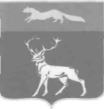 АДМИНИСТРАЦИЯМУНИЦИПАЛЬНОГО ОБРАЗОВАНИЯБУЗУЛУКСКИЙ РАЙОНОРЕНБУРГСКОЙ ОБЛАСТИПОСТАНОВЛЕНИЕ                  25.03.2019  № 249-пг. БузулукО внесении изменений в постановление администрации Бузулукского района  от 13.12.2018 г. № 1501-п «Об утверждении муниципальной Программы «Развитие системы образования Бузулукского района»В соответствии со статьей 15  Федерального закона от 06.10.2003 года № 131-ФЗ «Об общих принципах организации местного самоуправления в Российской Федерации», решением Совета депутатов от 25.12.2018г.  № 290 «О бюджете муниципального района на 2019 год и на плановый  период  2020 и 2021 годов»  и на основании статьи  24 Устава муниципального образования Бузулукский район Оренбургской области, П О С Т А Н О В Л Я Ю:1. Внести изменения в постановление администрации муниципального образования Бузулукский район от 13.12.2018 г. № 1501-п «Об утверждении муниципальной Программы «Развитие системы образования Бузулукского района» (далее – Программа): 1.1 изложить в новой редакции раздел «Объемы бюджетных ассигнований муниципальной Программы» паспорта Программы приложения  к постановлению администрации Бузулукского района  от 13.12.2018г №1501-п:  «Объем финансирования Программы –  2 982 898,2 тыс. руб.:2019 год – 490 706,9  тыс. руб.2020 год –427 266,2 тыс. руб.2021 год – 413 885,9  тыс. руб.2022 год – 412 759,8 тыс. руб.2023 год – 412 759,8 тыс. руб.2024 год – 412 759,8 тыс. руб.2025 год –412 759,8 тыс. руб.       - из бюджета Оренбургской области составляет 1 938 290,0 тыс. руб.2019 год – 320 553,4 тыс. руб.2020 год –283 534,0 тыс. руб.2021 год- 267 441,4 тыс. руб.2022 год- 266 690,3 тыс. руб.2023 год-266 690,3 тыс. руб.2024 год-266 690,3 тыс. руб.2025 год-266 690,3 тыс. руб.       - из бюджета Бузулукского района Оренбургской области составляет 1 044 608,2 тыс. руб.: 2019 год – 170 153,5 тыс. руб.2020 год – 143 732,2 тыс. руб.2021 год-146 444,5 тыс. руб.2022 год-146 069,5 тыс. руб.2023 год-146 069,5 тыс. руб.2024 год-146 069,5 тыс. руб.2025 год-146 069,5 тыс. руб.»1.2 изложить в новой редакции  раздел 11 Программы «Ресурсное обеспечение Программы»: «Объем финансирования Программы –  2 982 898,2 тыс. руб.:2019 год – 490 706,9  тыс. руб.2020 год –427 266,2 тыс. руб.2021 год – 413 885,9  тыс. руб.2022 год – 412 759,8 тыс. руб.2023 год – 412 759,8 тыс. руб.2024 год – 412 759,8 тыс. руб.2025 год –412 759,8 тыс. руб.       - из бюджета Оренбургской области составляет 1 938 290,0 тыс. руб.2019 год – 320 553,4 тыс. руб.2020 год –283 534,0 тыс. руб.2021 год- 267 441,4 тыс. руб.2022 год- 266 690,3 тыс. руб.2023 год-266 690,3 тыс. руб.2024 год-266 690,3 тыс. руб.2025 год-266 690,3 тыс. руб.       - из бюджета Бузулукского района Оренбургской области составляет 1 044 608,2 тыс. руб.: 2019 год – 170 153,5 тыс. руб.2020 год – 143 732,2 тыс. руб.2021 год-146 444,5 тыс. руб.2022 год-146 069,5 тыс. руб.2023 год-146 069,5 тыс. руб.2024 год-146 069,5 тыс. руб.2025 год-146 069,5 тыс. руб.»          2. Внести изменения в Приложение №1 «Сведения о показателях(индикаторах)муниципальной Программы «Развитие системы образованияБузулукского района» и изложить в новой редакции:                    2.1.раздел «Подпрограмма «Развитие дошкольного образования Бузулукского района» Приложения №1Программы в новой редакции согласно приложению №1 к настоящему постановлению.          3. Внести изменения в Приложение №2 Программы «Перечень мероприятий муниципальной Программы «Развитие системы образования Бузулукского района» и изложить в новой редакции Приложение №2 Программы согласно приложению №2  к настоящему постановлению.          4.Внести изменения в Подпрограмму «Развитие дошкольного образования Бузулукского района», Приложение №5 Программы  и изложить в новой  редакции:          4.1.раздел Паспорта «Целевые индикаторы и показатели Подпрограммы» Подпрограммы  «Развитие дошкольного образования Бузулукского района»:          «-численность детей дошкольного возраста, посещающих муниципальные образовательные организации, осуществляющие образовательную деятельность по образовательным программам дошкольного образования;           -количество мест, созданных для детей в возрасте от 1,5 года до 3-х лет в ходе строительства (реконструкции), приобретения зданий и помещений для ДОО;-доступность дошкольного образования для детей в возрасте от 2 месяцев до 3-х лет (отношение численности детей в возрасте от 2 месяцев до 3-х лет, получающих дошкольное образование в текущем году, к сумме численности детей в возрасте от 2-х мес. до 3-х лет, получающих дошкольное образование  в текущем году, и численности детей в возрасте от 2 мес. до 3-х лет, находящихся  в очереди на получение в текущем году дошкольного образования);           -доступность дошкольного образования для детей в возрасте 3-7 лет(отношение численности детей в возрасте 3-7 лет, получающих дошкольное образование в текущем году, к сумме численности детей в возрасте 3-7 лет, получающих дошкольное образование в текущем году, и численности детей в возрасте 3-7 лет, находящихся в  очереди на получение  дошкольного образования);-доступность дошкольного образования для детей в возрасте от 1,5 года до 3-х лет (отношение численности детей в возрасте от 1,5 до 3-х  лет, получающих дошкольное образование в текущем году, к сумме численности детей в возрасте от 3-х до 7 лет, получающих дошкольное образование в текущем году, и численности детей в возрасте от 3-х  до 7 лет, находящихся в  очереди на получение  дошкольного образования);         -доля детей-инвалидов в возрасте  1,5 -7 лет, охваченных дошкольным образованием, в общей численности детей-инвалидов данного возраста.         -доля педагогических и руководящих работников муниципальных дошкольных образовательных организаций, прошедших в течение последних  3-х лет повышение квалификации или профессиональную переподготовку, в общей численности педагогических и руководящих работников дошкольных образовательных организаций (с учетом заочного обучения в ПОО,   ОО, ВО);          -отношение среднемесячной заработной платы педагогических работников муниципальных дошкольных образовательных организаций к средней заработной плате в общем образовании области;         -доля родителей (законных представителей) воспользовавшихся правом на получение компенсации части родительской платы за присмотр и уход  за детьми в ДОО, осуществляющих образовательную деятельность по образовательным программам дошкольного образования, в общей численности родителей (законных представителей), имеющих указанное право».         4.2.раздел«Объемы бюджетных ассигнований» Паспорта Подпрограммы  «Развитие дошкольного образования Бузулукского района» Программы:          «объем финансового обеспечения мероприятий  Подпрограммы в ценах соответствующих лет составит за счет средств бюджета 703 027,1 тыс.руб.,в том числе: на 2019 год –165 729,9 тыс.руб.,в том числе из средств областного бюджета109 132,6тыс.руб.,в том числе из средств местного бюджета56597,3тыс.руб.,на 2020 год – 102 130,2 тыс.руб.,в том числе из средств областного бюджета54 826,9 тыс.руб.,в том числе из средств местного бюджета47 303,3 тыс.руб.на 2021 год – 87 033,4 тыс.руб.в том числе из средств областного бюджета38730,10 тыс.руб.,в том числе из средств местного бюджета48303,3 тыс. руб.2022 год – 87 033,4 тыс.руб.в том числе из средств областного бюджета38730,10 тыс.руб.,в том числе из средств местного бюджета48303,3 тыс. руб.2023 год-87 033,4 тыс.руб.в том числе из средств областного бюджета38730,10 тыс.руб.,в том числе из средств местного бюджета48303,3 тыс. руб.2024 год-87 033,4 тыс.руб.в том числе из средств областного бюджета38730,10 тыс.руб.,в том числе из средств местного бюджета48303,3 тыс. руб.2025 год-87 033,4 тыс.руб.в том числе из средств областного бюджета38730,10 тыс.руб.,в том числе из средств местного бюджета48303,3 тыс. руб.»          4.3. раздел 5 «Целевые индикаторы и показатели Подпрограммы» Подпрограммы «Развитие дошкольного образования Бузулукского района»         согласно приложению № 3 к настоящему постановлению.         4.4. раздел 7 «Обоснование объема финансовых ресурсов для реализации Подпрограммы» Подпрограммы «Развитие дошкольного образования Бузулукского района»:«объем финансового обеспечения мероприятий  Подпрограммы в ценах соответствующих лет составит за счет средств бюджета 703 027,1 тыс.руб.,в том числе: на 2019 год –165 729,9 тыс.руб.,в том числе из средств областного бюджета109 132,6тыс.руб.,в том числе из средств местного бюджета56597,3тыс.руб.,на 2020 год – 102 130,2 тыс.руб.,в том числе из средств областного бюджета54 826,9 тыс.руб.,в том числе из средств местного бюджета47 303,3 тыс.руб.на 2021 год – 87 033,4 тыс.руб.в том числе из средств областного бюджета38730,10 тыс.руб.,в том числе из средств местного бюджета48303,3 тыс. руб.2022 год – 87 033,4 тыс.руб.в том числе из средств областного бюджета38730,10 тыс.руб.,в том числе из средств местного бюджета48303,3 тыс. руб.2023 год-87 033,4 тыс.руб.в том числе из средств областного бюджета38730,10 тыс.руб.,в том числе из средств местного бюджета48303,3 тыс. руб.2024 год-87 033,4 тыс.руб.в том числе из средств областного бюджета38730,10 тыс.руб.,в том числе из средств местного бюджета48303,3 тыс. руб.2025 год-87 033,4 тыс.руб.в том числе из средств областного бюджета38730,10 тыс.руб.,в том числе из средств местного бюджета48303,3 тыс. руб.»5. Внести изменения в Подпрограмму «Развитие общего образования Бузулукского района», приложения №6 Программы и изложить в новой редакции:           5.1.раздел Паспорта «Объемы финансирования Подпрограммы» Подпрограммы «Развитие общего образования Бузулукского района» в следующей  редакции:            «Объем финансового обеспечения мероприятий  Подпрограммы в ценах соответствующих лет составит за счет средств бюджета2 000 120,5 руб.,в том числе: на 2019 год –284 485,2тыс.руб.,в том числе из средств областного бюджета192370,10  тыс.руб.,в том числе из средств местного бюджета92115,1 тыс.руб.,на 2020 год – 287 269,8 тыс.руб.,в том числе из средств областного бюджета209632,1 тыс.руб.,в том числе из средств местного бюджета77637,7тыс.руб.,на 2021 год – 286 622,6 тыс.руб.,в том числе из средств областного бюджета 209632,1 тыс.руб.,в том числе из средств местного бюджета76990,5тыс.руб.,на 2022 год – 286 197,6 тыс.руб.,в том числе из средств областного бюджета209632,1 тыс.руб.,в том числе из средств местного бюджета76565,5тыс.руб.,на 2023 год – 286 197,6тыс.руб.,в том числе из средств областного бюджета209632,1 тыс.руб.,в том числе из средств местного бюджета76565,5тыс.руб.,на 2024 год – 286 197,6тыс.руб.,в том числе из средств областного бюджета209632,1 тыс.руб.,в том числе из средств местного бюджета76565,5тыс.руб.,на 2025 год – 286 197,6тыс. руб.,в том числе из средств областного бюджета209632,1 тыс.руб.,в том числе из средств местного бюджета76565,5тыс.руб.       5.2. 4-й абзац раздела 5 «Объем финансирования Подпрограммы» Подпрограммы «Развитие общего образования Бузулукского района» в следующей  редакции:         «Объем финансового обеспечения мероприятий  Подпрограммы в ценах соответствующих лет составит за счет средств бюджета2 000 120,5 тыс. руб., в том числе: на 2019 год –284 485,2тыс.руб.,в том числе из средств областного бюджета192370,10  тыс.руб.,в том числе из средств местного бюджета92115,1 тыс.руб.,на 2020 год – 287 269,8 тыс.руб.,в том числе из средств областного бюджета209632,1 тыс.руб.,в том числе из средств местного бюджета77637,7тыс.руб.,на 2021 год – 286 622,6 тыс.руб.,в том числе из средств областного бюджета 209632,1 тыс.руб.,в том числе из средств местного бюджета76990,5тыс.руб.,на 2022 год – 286 197,6 тыс.руб.,в том числе из средств областного бюджета209632,1 тыс.руб.,в том числе из средств местного бюджета76565,5тыс.руб.,на 2023 год – 286 197,6 тыс.руб.,в том числе из средств областного бюджета209632,1 тыс.руб.,в том числе из средств местного бюджета76565,5тыс.руб.,на 2024 год – 286 197,6 тыс.руб.,в том числе из средств областного бюджета209632,1 тыс.руб.,в том числе из средств местного бюджета76565,5тыс.руб.,на 2025 год – 286 197,6тыс. руб.,в том числе из средств областного бюджета209632,1 тыс.руб.,в том числе из средств местного бюджета76565,5тыс.руб.        6.Внести изменения в подпрограмму «Развитие дополнительного образования детей и молодежи», Приложения №7 Программы и изложить в новой редакции:         6.1.раздел Паспорта «Объемы бюджетных ассигнований Подпрограммы» Подпрограммы «Развитие дополнительного образования детей и молодежи»:        «Реализация мероприятий Подпрограммы осуществляется за счет средств местного бюджета. Объем финансового обеспечения Подпрограммы составляет в 2019–2025 годах 51 059,1 тыс.руб., в том числе по годам из средств местного бюджета:2019г. –  7 459,8 тыс.руб.2020г. –  6 100,3 тыс.руб.2021г. –  7 459,8 тыс.руб.2022г. –  7 509,8 тыс.руб.2023г. – 7 509,8 тыс.руб. 2024г. –  7 509,8 тыс.руб.2025г. –  7 509,8 тыс.руб.»6.2. 2-й абзац раздела 7 «Обоснование объема финансовых ресурсов, необходимых для реализации Подпрограммы» Подпрограммы «Развитие дополнительного образования детей и молодежи»:         «Объем финансового обеспечения Подпрограммы составляет в 2019–2025 годах  51 059,1 тыс.руб., в том числе по годам из средств местного бюджета:2019г. –  7 459,8 тыс.руб.2020г. –  6 100,3 тыс.руб.2021г. –  7 459,8 тыс.руб.2022г. –  7 509,8 тыс.руб.2023г. – 7 509,8 тыс.руб. 2024г. –  7 509,8 тыс.руб.2025г. –  7 509,8 тыс.руб.»          7. Внести изменения в Подпрограмму «Организация отдыха и оздоровления детей в Бузулукском районе», приложение №8 Программы и изложить в новой редакции:           7.1.раздел Паспорта «Объемы бюджетных ассигнований Подпрограммы» Подпрограммы «Организация отдыха и оздоровления детей в Бузулукском районе»:           «Общий объем финансирования Подпрограммы – 11384,8 тыс.руб.,в том числе по годам:2019г. – 1 626,40 тыс.руб.2020г. – 1 626,40 тыс.руб.2021г – 1 626,40 тыс.руб.2022г.-  1 626,40 тыс.руб.2023г. – 1 626,40 тыс.руб.2024г.-  1 626,40 тыс.руб.2025г.-  1 626,40 тыс.руб.Общий объем финансирования Подпрограммы из областного бюджета составляет 9459,8тыс. руб., в том числе по годам:2019г. – 1 351,40 тыс. руб.2020г. – 1 351,40 тыс. руб.2021г –  1 351,40 тыс. руб.                                                                                                                                         2022г.-  1 351,40 тыс. руб.                                                                                                                                          2023г –  1 351,40 тыс. руб.                                                        2024г.-  1 351,40 тыс. руб.                                                        2025г.-  1 351,40 тыс. руб.                                                        Общий объем финансирования Подпрограммы из местного бюджета составляет 1925,0 тыс.руб., в том числе по годам:2019г. – 275,0 тыс.руб.2020г. – 275,0 тыс.руб.2021г.- 275,0 тыс.руб.2022г.-   275,0 тыс.руб.2023г.-   275,0 тыс.руб.2024г.-   275,0 тыс.руб.2025г.-   275,0 тыс.руб.Источник финансирования — местный бюджет Бузулукского  района, средства областного бюджета».        7.2. раздел 6 «Обоснование объема финансовых ресурсов, необходимых для реализации Подпрограммы»Подпрограммы «Организация отдыха и оздоровления детей в Бузулукском районе»:«Общий объем финансирования Подпрограммы – 11384,8 тыс.руб.,в том числе по годам:2019г. – 1 626,40 тыс.руб.2020г. – 1 626,40 тыс.руб.2021г – 1 626,40 тыс.руб.2022г.-  1 626,40 тыс.руб.2023г. – 1 626,40 тыс.руб.2024г.-  1 626,40 тыс.руб.2025г.-  1 626,40 тыс.руб.Общий объем финансирования Подпрограммы из областного бюджета составляет 9459,8тыс. руб., в том числе по годам:2019г. – 1 351,40 тыс. руб.2020г. – 1 351,40 тыс. руб.2021г –  1 351,40 тыс. руб.                                                                                                                                         2022г.-  1 351,40 тыс. руб.                                                                                                                                          2023г –  1 351,40 тыс. руб.                                                        2024г.-  1 351,40 тыс. руб.                                                        2025г.-  1 351,40 тыс. руб.                                                        Общий объем финансирования Подпрограммы из местного бюджета составляет 1925,0 тыс.руб., в том числе по годам:2019г. – 275,0 тыс.руб.2020г. – 275,0 тыс.руб.2021г.- 275,0 тыс.руб.2022г.-   275,0 тыс.руб.2023г.-   275,0 тыс.руб.2024г.-   275,0 тыс.руб.2025г.-   275,0 тыс.руб.Источник финансирования — местный бюджет Бузулукского  района, средства областного бюджета».          8.Внести изменения в Подпрограмму «Совершенствование организации питания обучающихся общеобразовательных организаций Бузулукского района», приложение №9 Программы и изложить в новой редакции:          8.1.раздел Паспорта «Объемы бюджетных ассигнований Подпрограммы» Подпрограммы Совершенствование организации питания обучающихся общеобразовательных организаций Бузулукского района»:         «Объем финансового обеспечения Подпрограммы составляет в 2019–2025 годах  58 935,8 тыс.руб., в том числе по годам:2019г. –8 419,4 тыс.руб.2020г. –  8 419,4 тыс.руб.2021г. – 8 419,4 тыс.руб.2022г. -  8 419,4 тыс.руб.2023г. –  8 419,4 тыс.руб.2024г. –  8 419,4 тыс.руб.2025 г. –  8 419,4 тыс.руб.Общий объем финансирования Подпрограммы из областного бюджета составляет  34016,5тыс.руб., в том числе по годам:2019г. – 4 859,5,тыс.руб.2020г. – 4 859,5,тыс.руб.2021г. –  4 859,5,тыс.руб.2022г. – 4 859,5,тыс.руб.2023г. - 4 859,5,тыс.руб.2024г. –  4 859,5,тыс.руб.2025г. -4 859,5,тыс.руб.Общий объем финансирования Подпрограммы из местного бюджета составляет 27570,9тыс.руб., в том числе по годам:2019г. – 3 559,9 тыс.руб.2020г. – 3 559,9 тыс.руб.2021г. – 3 559,9 тыс.руб.2022г. – 3 559,9 тыс.руб.2023г. -3 559,9 тыс.руб.2024г. – 3 559,9 тыс.руб.2025г. -  3 559,9 тыс.руб.»          8.2. раздел 8 «Обоснование объема финансовых ресурсов, необходимых для реализации Подпрограммы «Совершенствование организации питания обучающихся общеобразовательных организаций Бузулукского района»:«Объем финансового обеспечения Подпрограммы составляет в 2019–2025 годах  58 935,8 тыс.руб., в том числе по годам:2019г. –8 419,4 тыс.руб.2020г. –  8 419,4 тыс.руб.2021г. – 8 419,4 тыс.руб.2022г. -  8 419,4 тыс.руб.2023г. –  8 419,4 тыс.руб.2024г. –  8 419,4 тыс.руб.2025 г. –  8 419,4 тыс.руб.Общий объем финансирования Подпрограммы из областного бюджета составляет  34016,5тыс.руб., в том числе по годам:2019г. – 4 859,5,тыс.руб.2020г. – 4 859,5,тыс.руб.2021г. –  4 859,5,тыс.руб.2022г. – 4 859,5,тыс.руб.2023г. - 4 859,5,тыс.руб.2024г. –  4 859,5,тыс.руб.2025г. -4 859,5,тыс.руб.Общий объем финансирования Подпрограммы из местного бюджета составляет 27570,9тыс.руб., в том числе по годам:2019г. – 3 559,9 тыс.руб.2020г. – 3 559,9 тыс.руб.2021г. – 3 559,9 тыс.руб.2022г. – 3 559,9 тыс.руб.2023г. -3 559,9 тыс.руб.2024г. – 3 559,9 тыс.руб.2025г. -  3 559,9 тыс.руб.»Объемы ассигнований областного бюджета подпрограммы ежегодно корректируются с учетом индекса цен и включаются в областной бюджет на соответствующий финансовый год.Реализация Подпрограммы предусматривает целевое использование денежных средств в соответствии с поставленными задачами, определенными мероприятиями.Контроль за целевым использованием средств, выделяемых на реализацию мероприятий Подпрограммы, осуществляется заказчиком – отделом образования администрации Бузулукского района Оренбургской области.Финансирование Подпрограммы в заявленных объемах позволит достичь поставленной цели».9.Внести изменения в Подпрограмму «Защита прав детей, государственная поддержка детей-сирот и детей, оставшихся без попечения родителей на территории Бузулукского района», Приложение №10 Программы и изложить в новой редакции:9.1.раздел Паспорта «Объемы бюджетных ассигнований Подпрограммы» Подпрограммы «Защита прав детей, государственная поддержка детей-сирот и детей, оставшихся без попечения родителей на территории Бузулукского района»:«Объем финансового обеспечения мероприятий Подпрограммы в ценах соответствующих лет составит за счет средств бюджета 87 041,0 тыс. руб., в том числе: на 2019 год – 12 839,8 тыс.руб.,в том числе из средств областного бюджета 12 839,8 тыс.руб.в том числе из средств местного бюджета 0,00 тыс.руб.на 2020 год –  12 864,1 тыс.руб.,в том числе из средств областного бюджета 12 864,1 тыс.руб.,в том числе из средств местного бюджета 0,00 тыс.руб.на 2021 год – 12 868,3 тыс.руб.,в том числе из средств областного бюджета 12 868,3 тыс.руб.,в том числе из средств местного бюджета 0,00 тыс.руб.на 2022 год – 12 117,2тыс.руб.,в том числе из средств областного бюджета  12 117,2тыс.руб.,в том числе из средств местного бюджета 0,00 тыс.руб.на 2023 год – 12 117,2тыс.руб.,в том числе из средств областного бюджета12 117,2 тыс.руб.,в том числе из средств местного бюджета 12 117,2 тыс.руб.на 2024 год – 12 117,2 тыс.руб.,в том числе из средств областного бюджета 12 117,2 тыс.руб.,в том числе из средств местного бюджета 0,00 тыс.руб.на 2025 год – 12 117,2 тыс.руб.,в том числе из средств областного бюджета 12 117,2 тыс.руб.,в том числе из средств местного бюджета 0,00 тыс.руб.»9.2.раздел7 «Обоснование объема финансовых ресурсов, необходимых для реализации Подпрограммы»Подпрограммы «Защита прав детей, государственная поддержка детей-сирот и детей, оставшихся без попечения родителей на территории Бузулукского района»:«Объем финансового обеспечения мероприятий Подпрограммы в ценах соответствующих лет составит за счет средств бюджета 87 041,0 тыс.руб., в том числе: на 2019 год – 12 839,8 тыс.руб.,в том числе из средств областного бюджета 12 839,8 тыс.руб.в том числе из средств местного бюджета 0,00 тыс.руб.на 2020 год –  12 864,1 тыс.руб.,в том числе из средств областного бюджета 12 864,1 тыс.руб.,в том числе из средств местного бюджета 0,00 тыс.руб.на 2021 год – 12 868,3 тыс.руб.,в том числе из средств областного бюджета 12 868,3 тыс.руб.,в том числе из средств местного бюджета 0,00 тыс.руб.на 2022 год – 12 117,2тыс.руб.,в том числе из средств областного бюджета  12 117,2тыс.руб.,в том числе из средств местного бюджета 0,00 тыс.руб.на 2023 год – 12 117,2тыс.руб.,в том числе из средств областного бюджета12 117,2 тыс.руб.,в том числе из средств местного бюджета 12 117,2 тыс.руб.на 2024 год – 12 117,2 тыс.руб.,в том числе из средств областного бюджета 12 117,2 тыс.руб.,в том числе из средств местного бюджета 0,00 тыс.руб.на 2025 год – 12 117,2 тыс.руб.,в том числе из средств областного бюджета 12 117,2 тыс.руб.,в том числе из средств местного бюджета 0,00 тыс.руб.»Реализация Подпрограммы предусматривает целевое использование денежных средств в соответствии с поставленными задачами, определенными мероприятиями.Финансирование Подпрограммы в заявленных объемах позволит достичь поставленной цели.Объемы бюджетных ассигнование будут уточняться ежегодно при формировании областного бюджета на очередной финансовый год и плановый период».4. Настоящее постановление вступает в силу после его официального опубликования в газете «Российская провинция» и подлежит официальному опубликованию на правовом интернет-портале Бузулукского района (www.pp-bz.ru).5. Контроль за исполнением настоящего постановления возложить на заместителя главы администрации района по социальным вопросам Успанову Т.С.Глава района                                                                                   Н.А.БантюковРазослано: в дело, Успановой Т.С., отделу образования администрации  района, отделу по делам молодежи, спорту и туризму администрации района, финансовому отделу администрации района, отделу экономики администрации района, Счетной палате, Бузулукской межрайпрокуратуре.Приложение №1 к постановлению администрации Бузулукского районаот 25.03.2019 № 249-пСведения о показателях (индикаторах) муниципальной Программы  «Развитие системы образования Бузулукского района»Приложение №3к постановлению администрации Бузулукского района от 25.03.2019 № 249-п5. Целевые индикаторы и показатели Подпрограммы№п/пНаименование показателя (индикатора)Наименование показателя (индикатора)Наименование показателя (индикатора)Единицаизмеренияисходные показатели 2018гисходные показатели 2018гЗначение показателейЗначение показателейЗначение показателейЗначение показателейЗначение показателейЗначение показателейЗначение показателей№п/пНаименование показателя (индикатора)Наименование показателя (индикатора)Наименование показателя (индикатора)Единицаизмеренияисходные показатели 2018гисходные показатели 2018г2019г.2020г.2021 г.2022г.2023 г.2024 г.2025 г.1222344567891011Подпрограмма «Развитие дошкольного образования  Бузулукского  района»Подпрограмма «Развитие дошкольного образования  Бузулукского  района»Подпрограмма «Развитие дошкольного образования  Бузулукского  района»Подпрограмма «Развитие дошкольного образования  Бузулукского  района»Подпрограмма «Развитие дошкольного образования  Бузулукского  района»Подпрограмма «Развитие дошкольного образования  Бузулукского  района»Подпрограмма «Развитие дошкольного образования  Бузулукского  района»Подпрограмма «Развитие дошкольного образования  Бузулукского  района»Подпрограмма «Развитие дошкольного образования  Бузулукского  района»Подпрограмма «Развитие дошкольного образования  Бузулукского  района»Подпрограмма «Развитие дошкольного образования  Бузулукского  района»Подпрограмма «Развитие дошкольного образования  Бузулукского  района»1Численность детей дошкольного возраста, посещающих муниципальные образовательные организации, осуществляющие образовательную деятельность по образовательным программам дошкольного образования.Численность детей дошкольного возраста, посещающих муниципальные образовательные организации, осуществляющие образовательную деятельность по образовательным программам дошкольного образования.количествоколичество1293135313531353135313531353135313532Количество мест, созданных для детей в возрасте от 1,5 года до 3-х лет в ходе строительства (реконструкции), приобретения зданий и помещений для ДООКоличество мест, созданных для детей в возрасте от 1,5 года до 3-х лет в ходе строительства (реконструкции), приобретения зданий и помещений для ДООколичествоколичество060600000003Доступность дошкольного образования для детей в возрасте от 2 месяцев до 3-х лет (отношение численности детей в возрасте от 2 месяцев до 3-х лет, получающих дошкольное образование в текущем году, к сумме численности детей в возрасте от 2-х мес. до 3-х лет, получающих дошкольное образование  в текущем году, и численности детей в возрасте от 2 мес. до 3-х лет, находящихся  в очереди на получение в текущем году дошкольного образования)Доступность дошкольного образования для детей в возрасте от 2 месяцев до 3-х лет (отношение численности детей в возрасте от 2 месяцев до 3-х лет, получающих дошкольное образование в текущем году, к сумме численности детей в возрасте от 2-х мес. до 3-х лет, получающих дошкольное образование  в текущем году, и численности детей в возрасте от 2 мес. до 3-х лет, находящихся  в очереди на получение в текущем году дошкольного образования)процентыпроценты96,6797,9297,9299,031001001001001004Доступность дошкольного образования для детей в возрасте 3-7 лет (отношение численности детей в возрасте 3-7 лет, получающих дошкольное образование в текущем году, к сумме численности детей в возрасте 3-7 лет, получающих дошкольное образование в текущем году, и численности детей в возрасте 3-7 лет, находящихся в  очереди на получение  дошкольного образования)Доступность дошкольного образования для детей в возрасте 3-7 лет (отношение численности детей в возрасте 3-7 лет, получающих дошкольное образование в текущем году, к сумме численности детей в возрасте 3-7 лет, получающих дошкольное образование в текущем году, и численности детей в возрасте 3-7 лет, находящихся в  очереди на получение  дошкольного образования)процентыпроценты1001001001001001001001001005Доступность дошкольного образования для детей в возрасте от 1,5 года до 3-х лет (отношение численности детей в возрасте от 1,5 до 3-х лет, получающих дошкольное образование в текущем году, к сумме численности детей в возрасте от 1,5 до 3-х лет, получающих дошкольное образование в текущем году, и численности детей в возрасте от 1,5 до 3-х лет, находящихся в  очереди на получение  дошкольного образования)Доступность дошкольного образования для детей в возрасте от 1,5 года до 3-х лет (отношение численности детей в возрасте от 1,5 до 3-х лет, получающих дошкольное образование в текущем году, к сумме численности детей в возрасте от 1,5 до 3-х лет, получающих дошкольное образование в текущем году, и численности детей в возрасте от 1,5 до 3-х лет, находящихся в  очереди на получение  дошкольного образования)процентыпроценты96,6797,9297,9299,031001001001001006Доля детей-инвалидов в возрасте  1,5-7 лет, охваченных дошкольным образованием, в общей численности детей-инвалидов данного возраста.Доля детей-инвалидов в возрасте  1,5-7 лет, охваченных дошкольным образованием, в общей численности детей-инвалидов данного возраста.процентыпроценты1212121212131314147Доля педагогических и руководящих работников муниципальных) дошкольных образовательных организаций, прошедших в течение последних  3 лет повышение квалификации или профессиональную переподготовку, в общей численности педагогических и руководящих работников дошкольных образовательных организаций (с учетом заочного обучения в ПОО,   ОО, ВО)Доля педагогических и руководящих работников муниципальных) дошкольных образовательных организаций, прошедших в течение последних  3 лет повышение квалификации или профессиональную переподготовку, в общей численности педагогических и руководящих работников дошкольных образовательных организаций (с учетом заочного обучения в ПОО,   ОО, ВО)процентыпроценты1001001001001001001001001008Отношение среднемесячной заработной платы педагогических работников муниципальных дошкольных образовательных организаций к средней заработной плате в общем образовании области.Отношение среднемесячной заработной платы педагогических работников муниципальных дошкольных образовательных организаций к средней заработной плате в общем образовании области.процентыпроценты1001001001001001001001001009Доля родителей (законных представителей) воспользовавшихся правом на получение компенсации части родительской платы за присмотр и уход  за детьми в ДОО, осуществляющих образовательную деятельность по образовательным программам дошкольного образования, в общей численности родителей (законных представителей), имеющих указанное право.Доля родителей (законных представителей) воспользовавшихся правом на получение компенсации части родительской платы за присмотр и уход  за детьми в ДОО, осуществляющих образовательную деятельность по образовательным программам дошкольного образования, в общей численности родителей (законных представителей), имеющих указанное право.процентыпроценты96,696,796,796,896,896,896,896,896,8Приложение №2 к постановлению администрации Бузулукского районаот 25.03.2019 № 249-пПеречень мероприятий  муниципальной Программы "Развитие системы образования Бузулукского района"Перечень мероприятий  муниципальной Программы "Развитие системы образования Бузулукского района"Перечень мероприятий  муниципальной Программы "Развитие системы образования Бузулукского района"Перечень мероприятий  муниципальной Программы "Развитие системы образования Бузулукского района"Перечень мероприятий  муниципальной Программы "Развитие системы образования Бузулукского района"Перечень мероприятий  муниципальной Программы "Развитие системы образования Бузулукского района"Перечень мероприятий  муниципальной Программы "Развитие системы образования Бузулукского района"Перечень мероприятий  муниципальной Программы "Развитие системы образования Бузулукского района"Перечень мероприятий  муниципальной Программы "Развитие системы образования Бузулукского района"Перечень мероприятий  муниципальной Программы "Развитие системы образования Бузулукского района"Перечень мероприятий  муниципальной Программы "Развитие системы образования Бузулукского района"Перечень мероприятий  муниципальной Программы "Развитие системы образования Бузулукского района"Перечень мероприятий  муниципальной Программы "Развитие системы образования Бузулукского района"Перечень мероприятий  муниципальной Программы "Развитие системы образования Бузулукского района"Перечень мероприятий  муниципальной Программы "Развитие системы образования Бузулукского района"Перечень мероприятий  муниципальной Программы "Развитие системы образования Бузулукского района"Перечень мероприятий  муниципальной Программы "Развитие системы образования Бузулукского района"Перечень мероприятий  муниципальной Программы "Развитие системы образования Бузулукского района"Перечень мероприятий  муниципальной Программы "Развитие системы образования Бузулукского района"Перечень мероприятий  муниципальной Программы "Развитие системы образования Бузулукского района"Перечень мероприятий  муниципальной Программы "Развитие системы образования Бузулукского района"Перечень мероприятий  муниципальной Программы "Развитие системы образования Бузулукского района"Перечень мероприятий  муниципальной Программы "Развитие системы образования Бузулукского района"Перечень мероприятий  муниципальной Программы "Развитие системы образования Бузулукского района"Перечень мероприятий  муниципальной Программы "Развитие системы образования Бузулукского района"Перечень мероприятий  муниципальной Программы "Развитие системы образования Бузулукского района"Перечень мероприятий  муниципальной Программы "Развитие системы образования Бузулукского района"Перечень мероприятий  муниципальной Программы "Развитие системы образования Бузулукского района"Перечень мероприятий  муниципальной Программы "Развитие системы образования Бузулукского района"Перечень мероприятий  муниципальной Программы "Развитие системы образования Бузулукского района"Перечень мероприятий  муниципальной Программы "Развитие системы образования Бузулукского района"Перечень мероприятий  муниципальной Программы "Развитие системы образования Бузулукского района"Перечень мероприятий  муниципальной Программы "Развитие системы образования Бузулукского района"Перечень мероприятий  муниципальной Программы "Развитие системы образования Бузулукского района"Перечень мероприятий  муниципальной Программы "Развитие системы образования Бузулукского района"Перечень мероприятий  муниципальной Программы "Развитие системы образования Бузулукского района"Перечень мероприятий  муниципальной Программы "Развитие системы образования Бузулукского района"Перечень мероприятий  муниципальной Программы "Развитие системы образования Бузулукского района"Перечень мероприятий  муниципальной Программы "Развитие системы образования Бузулукского района"Перечень мероприятий  муниципальной Программы "Развитие системы образования Бузулукского района"Перечень мероприятий  муниципальной Программы "Развитие системы образования Бузулукского района"Перечень мероприятий  муниципальной Программы "Развитие системы образования Бузулукского района"Перечень мероприятий  муниципальной Программы "Развитие системы образования Бузулукского района"Перечень мероприятий  муниципальной Программы "Развитие системы образования Бузулукского района"Перечень мероприятий  муниципальной Программы "Развитие системы образования Бузулукского района"Перечень мероприятий  муниципальной Программы "Развитие системы образования Бузулукского района"Перечень мероприятий  муниципальной Программы "Развитие системы образования Бузулукского района"Перечень мероприятий  муниципальной Программы "Развитие системы образования Бузулукского района"Перечень мероприятий  муниципальной Программы "Развитие системы образования Бузулукского района"Перечень мероприятий  муниципальной Программы "Развитие системы образования Бузулукского района"Перечень мероприятий  муниципальной Программы "Развитие системы образования Бузулукского района"Перечень мероприятий  муниципальной Программы "Развитие системы образования Бузулукского района"Перечень мероприятий  муниципальной Программы "Развитие системы образования Бузулукского района"Перечень мероприятий  муниципальной Программы "Развитие системы образования Бузулукского района"Перечень мероприятий  муниципальной Программы "Развитие системы образования Бузулукского района"Перечень мероприятий  муниципальной Программы "Развитие системы образования Бузулукского района"Перечень мероприятий  муниципальной Программы "Развитие системы образования Бузулукского района"Перечень мероприятий  муниципальной Программы "Развитие системы образования Бузулукского района"Перечень мероприятий  муниципальной Программы "Развитие системы образования Бузулукского района"Перечень мероприятий  муниципальной Программы "Развитие системы образования Бузулукского района"Перечень мероприятий  муниципальной Программы "Развитие системы образования Бузулукского района"№ п/п№ п/п№ п/п№ п/пНаименование мероприятияНаименование мероприятияЗаказчик Заказчик Объем финансирования, тыс. рублейОбъем финансирования, тыс. рублейОбъем финансирования, тыс. рублейОбъем финансирования, тыс. рублейОбъем финансирования, тыс. рублейОбъем финансирования, тыс. рублейОбъем финансирования, тыс. рублейОбъем финансирования, тыс. рублейОбъем финансирования, тыс. рублейОбъем финансирования, тыс. рублейОбъем финансирования, тыс. рублейОбъем финансирования, тыс. рублейОбъем финансирования, тыс. рублейОбъем финансирования, тыс. рублейОбъем финансирования, тыс. рублейОбъем финансирования, тыс. рублейОбъем финансирования, тыс. рублейОбъем финансирования, тыс. рублейОбъем финансирования, тыс. рублейОбъем финансирования, тыс. рублейОбъем финансирования, тыс. рублейОбъем финансирования, тыс. рублейОбъем финансирования, тыс. рублейОбъем финансирования, тыс. рублейОбъем финансирования, тыс. рублейОбъем финансирования, тыс. рублейОбъем финансирования, тыс. рублейОбъем финансирования, тыс. рублейОбъем финансирования, тыс. рублейОбъем финансирования, тыс. рублейОбъем финансирования, тыс. рублейОбъем финансирования, тыс. рублейОбъем финансирования, тыс. рублейОбъем финансирования, тыс. рублейОбъем финансирования, тыс. рублейОбъем финансирования, тыс. рублейОбъем финансирования, тыс. рублейОбъем финансирования, тыс. рублейОбъем финансирования, тыс. рублейОбъем финансирования, тыс. рублейОбъем финансирования, тыс. рублейОбъем финансирования, тыс. рублейОбъем финансирования, тыс. рублейОбъем финансирования, тыс. рублейОбъем финансирования, тыс. рублейОбъем финансирования, тыс. рублейОбъем финансирования, тыс. рублейОбъем финансирования, тыс. рублейОбъем финансирования, тыс. рублейОбъем финансирования, тыс. рублейОбъем финансирования, тыс. рублейОбъем финансирования, тыс. рублей№ п/п№ п/п№ п/п№ п/пНаименование мероприятияНаименование мероприятияЗаказчик Заказчик Всего Всего Областной  бюджетОбластной  бюджетОбластной  бюджетОбластной  бюджетОбластной  бюджетОбластной  бюджетОбластной  бюджетОбластной  бюджетОбластной  бюджетОбластной  бюджетОбластной  бюджетОбластной  бюджетОбластной  бюджетОбластной  бюджетОбластной  бюджетОбластной  бюджетОбластной  бюджетОбластной  бюджетОбластной  бюджетОбластной  бюджетОбластной  бюджетОбластной  бюджетОбластной  бюджетОбластной  бюджетОбластной  бюджетОбластной  бюджетОбластной  бюджетМестный бюджетМестный бюджетМестный бюджетМестный бюджетМестный бюджетМестный бюджетМестный бюджетМестный бюджетМестный бюджетМестный бюджетМестный бюджетМестный бюджетМестный бюджетМестный бюджетМестный бюджетМестный бюджетМестный бюджетМестный бюджетМестный бюджетМестный бюджетМестный бюджетМестный бюджетМестный бюджет№ п/п№ п/п№ п/п№ п/пНаименование мероприятияНаименование мероприятияЗаказчик Заказчик Всего Всего 20192019201920192020202020202021202120212021202220222022202220232023202320232024202420242024202520252025202520192019201920192020202020202020202120212021202120222022202220232023202320242024202420252025111122334455566666777788889999101010101111111112121212131313131414141415151516161617171718Подпрограмма  «Развитие дошкольного образования  Бузулукского  района»Подпрограмма  «Развитие дошкольного образования  Бузулукского  района»Подпрограмма  «Развитие дошкольного образования  Бузулукского  района»Подпрограмма  «Развитие дошкольного образования  Бузулукского  района»Подпрограмма  «Развитие дошкольного образования  Бузулукского  района»Подпрограмма  «Развитие дошкольного образования  Бузулукского  района»Подпрограмма  «Развитие дошкольного образования  Бузулукского  района»Подпрограмма  «Развитие дошкольного образования  Бузулукского  района»Подпрограмма  «Развитие дошкольного образования  Бузулукского  района»Подпрограмма  «Развитие дошкольного образования  Бузулукского  района»Подпрограмма  «Развитие дошкольного образования  Бузулукского  района»Подпрограмма  «Развитие дошкольного образования  Бузулукского  района»Подпрограмма  «Развитие дошкольного образования  Бузулукского  района»Подпрограмма  «Развитие дошкольного образования  Бузулукского  района»Подпрограмма  «Развитие дошкольного образования  Бузулукского  района»Подпрограмма  «Развитие дошкольного образования  Бузулукского  района»Подпрограмма  «Развитие дошкольного образования  Бузулукского  района»Подпрограмма  «Развитие дошкольного образования  Бузулукского  района»Подпрограмма  «Развитие дошкольного образования  Бузулукского  района»Подпрограмма  «Развитие дошкольного образования  Бузулукского  района»Подпрограмма  «Развитие дошкольного образования  Бузулукского  района»Подпрограмма  «Развитие дошкольного образования  Бузулукского  района»Подпрограмма  «Развитие дошкольного образования  Бузулукского  района»Подпрограмма  «Развитие дошкольного образования  Бузулукского  района»Подпрограмма  «Развитие дошкольного образования  Бузулукского  района»Подпрограмма  «Развитие дошкольного образования  Бузулукского  района»Подпрограмма  «Развитие дошкольного образования  Бузулукского  района»Подпрограмма  «Развитие дошкольного образования  Бузулукского  района»Подпрограмма  «Развитие дошкольного образования  Бузулукского  района»Подпрограмма  «Развитие дошкольного образования  Бузулукского  района»Подпрограмма  «Развитие дошкольного образования  Бузулукского  района»Подпрограмма  «Развитие дошкольного образования  Бузулукского  района»Подпрограмма  «Развитие дошкольного образования  Бузулукского  района»Подпрограмма  «Развитие дошкольного образования  Бузулукского  района»Подпрограмма  «Развитие дошкольного образования  Бузулукского  района»Подпрограмма  «Развитие дошкольного образования  Бузулукского  района»Подпрограмма  «Развитие дошкольного образования  Бузулукского  района»Подпрограмма  «Развитие дошкольного образования  Бузулукского  района»Подпрограмма  «Развитие дошкольного образования  Бузулукского  района»Подпрограмма  «Развитие дошкольного образования  Бузулукского  района»Подпрограмма  «Развитие дошкольного образования  Бузулукского  района»Подпрограмма  «Развитие дошкольного образования  Бузулукского  района»Подпрограмма  «Развитие дошкольного образования  Бузулукского  района»Подпрограмма  «Развитие дошкольного образования  Бузулукского  района»Подпрограмма  «Развитие дошкольного образования  Бузулукского  района»Подпрограмма  «Развитие дошкольного образования  Бузулукского  района»Подпрограмма  «Развитие дошкольного образования  Бузулукского  района»Подпрограмма  «Развитие дошкольного образования  Бузулукского  района»Подпрограмма  «Развитие дошкольного образования  Бузулукского  района»Подпрограмма  «Развитие дошкольного образования  Бузулукского  района»Подпрограмма  «Развитие дошкольного образования  Бузулукского  района»Подпрограмма  «Развитие дошкольного образования  Бузулукского  района»Подпрограмма  «Развитие дошкольного образования  Бузулукского  района»Подпрограмма  «Развитие дошкольного образования  Бузулукского  района»Подпрограмма  «Развитие дошкольного образования  Бузулукского  района»Подпрограмма  «Развитие дошкольного образования  Бузулукского  района»Подпрограмма  «Развитие дошкольного образования  Бузулукского  района»Подпрограмма  «Развитие дошкольного образования  Бузулукского  района»Подпрограмма  «Развитие дошкольного образования  Бузулукского  района»Подпрограмма  «Развитие дошкольного образования  Бузулукского  района»111Финансовое обеспечение муниципального задания на оказание муниципальных услуг (выполнение работ)Финансовое обеспечение муниципального задания на оказание муниципальных услуг (выполнение работ)Финансовое обеспечение муниципального задания на оказание муниципальных услуг (выполнение работ)ОООООО543832,00543832,00543832,0059187,3059187,3059187,3059187,3036475,5036475,5036475,5036475,5036475,5036475,5036475,5036475,5036475,5036475,5036475,5036475,5036475,5036475,5036475,5036475,5036475,5036475,5036475,5036475,5036475,5036475,5036475,5036475,5042977,0042977,0042977,0042977,0035521,7035521,7035521,7035521,7037458,6037458,6037458,6037458,6037458,6037458,6037458,6037458,6037458,6037458,6037458,6037458,60222Противопожарные мероприятия в зданиях муниципальных образовательных учрежденияхПротивопожарные мероприятия в зданиях муниципальных образовательных учрежденияхПротивопожарные мероприятия в зданиях муниципальных образовательных учрежденияхОООООО0,000,000,000,000,000,000,000,000,000,000,000,000,000,000,000,000,000,000,000,000,000,000,000,000,000,000,000,000,000,000,000,000,000,000,000,000,000,000,000,000,000,000,000,000,000,000,000,000,000,000,00333Осуществление переданных полномочий по воспитанию детей – инвалидов в образовательных учреждениях, реализующих программу дошкольного образованияОсуществление переданных полномочий по воспитанию детей – инвалидов в образовательных учреждениях, реализующих программу дошкольного образованияОсуществление переданных полномочий по воспитанию детей – инвалидов в образовательных учреждениях, реализующих программу дошкольного образованияОООООО237,30237,30237,3033,9033,9033,9033,9033,9033,9033,9033,9033,9033,9033,9033,9033,9033,9033,9033,9033,9033,9033,9033,9033,9033,9033,9033,9033,9033,9033,9033,900,000,000,000,000,000,000,000,000,000,000,000,000,000,000,000,000,000,000,000,00444Реализация мероприятий по развитию дошкольного образования детей. Проведение районного конкурса "Лучший дворик"Реализация мероприятий по развитию дошкольного образования детей. Проведение районного конкурса "Лучший дворик"Реализация мероприятий по развитию дошкольного образования детей. Проведение районного конкурса "Лучший дворик"ОООО9 411,509 411,509 411,500,000,000,000,000,000,000,000,000,000,000,000,000,000,000,000,000,000,000,000,000,000,000,000,000,000,000,000,001344,501344,501344,501344,501344,501344,501344,501344,501344,501344,501344,501344,501344,501344,501344,501344,501344,501344,501344,501344,501344,50555Совершенствование системы управления организацией  питания в муниципальных дошкольных организацияхСовершенствование системы управления организацией  питания в муниципальных дошкольных организацияхСовершенствование системы управления организацией  питания в муниципальных дошкольных организацияхОООО66 01,4066 01,4066 01,400,000,000,000,000,000,000,000,000,000,000,000,000,000,000,000,000,000,000,000,000,000,000,000,000,000,000,000,009500,209500,209500,209500,209500,209500,209500,209500,209500,209500,209500,209500,209500,209500,209500,209500,209500,209500,209500,209500,209500,20666Выплата компенсации части родительской платы за содержание ребенка в образовательных учреждениях, реализующих основную общеобразовательную программу дошкольного образованияВыплата компенсации части родительской платы за содержание ребенка в образовательных учреждениях, реализующих основную общеобразовательную программу дошкольного образованияВыплата компенсации части родительской платы за содержание ребенка в образовательных учреждениях, реализующих основную общеобразовательную программу дошкольного образованияОООО15498,0015498,0015498,002214,002214,002214,002214,002214,002214,002214,002214,002214,002214,002214,002214,002214,002214,002214,002214,002214,002214,002214,002214,002214,002214,002214,002214,002214,002214,002214,002214,000,000,000,000,000,000,000,000,000,000,000,000,000,000,000,000,000,000,000,000,000,00777Выплата компенсации части родительской платы за содержание ребенка в образовательных учреждениях, реализующих основную общеобразовательную программу дошкольного образования  (Прочие работы, услуги)Выплата компенсации части родительской платы за содержание ребенка в образовательных учреждениях, реализующих основную общеобразовательную программу дошкольного образования  (Прочие работы, услуги)Выплата компенсации части родительской платы за содержание ребенка в образовательных учреждениях, реализующих основную общеобразовательную программу дошкольного образования  (Прочие работы, услуги)ОООО46,9046,9046,906,706,706,706,706,706,706,706,706,706,706,706,706,706,706,706,706,706,706,706,706,706,706,706,706,706,706,706,700,000,000,000,000,000,000,000,000,000,000,000,000,000,000,000,000,000,000,000,000,00888Реализация социально-значимых мероприятийРеализация социально-значимых мероприятийРеализация социально-значимых мероприятийОООО0,000,000,000,000,000,000,000,000,000,000,000,000,000,000,000,000,000,000,000,000,000,000,000,000,000,000,000,000,000,000,000,000,000,000,000,000,000,000,000,000,000,000,000,000,000,000,000,000,000,000,000,0099 Мероприятие по обеспечению создания дополнительных мест для детей в возрасте от 1,5 до 3-х лет путем строительства, реконструкции, выкупа, перепрофилирования, капитального ремонта, поддержки государственно-частного партнерства, концессионных соглашений Мероприятие по обеспечению создания дополнительных мест для детей в возрасте от 1,5 до 3-х лет путем строительства, реконструкции, выкупа, перепрофилирования, капитального ремонта, поддержки государственно-частного партнерства, концессионных соглашений Мероприятие по обеспечению создания дополнительных мест для детей в возрасте от 1,5 до 3-х лет путем строительства, реконструкции, выкупа, перепрофилирования, капитального ремонта, поддержки государственно-частного партнерства, концессионных соглашений Мероприятие по обеспечению создания дополнительных мест для детей в возрасте от 1,5 до 3-х лет путем строительства, реконструкции, выкупа, перепрофилирования, капитального ремонта, поддержки государственно-частного партнерства, концессионных соглашенийОООО67500,0067500,0067500,0047690,7047690,7047690,7047690,7016096,8016096,8016096,8016096,800,000,000,000,000,000,000,000,000,000,000,000,000,000,000,000,000,000,000,000,002775,602775,602775,602775,60936,90936,90936,90936,900,000,000,000,000,000,000,000,000,000,000,000,000,00Всего по подпрограмме «Развитие дошкольного образования  Бузулукскогорайона»Всего по подпрограмме «Развитие дошкольного образования  Бузулукскогорайона»Всего по подпрограмме «Развитие дошкольного образования  Бузулукскогорайона»Всего по подпрограмме «Развитие дошкольного образования  Бузулукскогорайона»Всего по подпрограмме «Развитие дошкольного образования  Бузулукскогорайона»Всего по подпрограмме «Развитие дошкольного образования  Бузулукскогорайона»хх703027,10703027,10703027,10109132,60109132,60109132,60109132,6054826,9054826,9054826,9054826,9038730,1038730,1038730,1038730,1038730,1038730,1038730,1038730,1038730,1038730,1038730,1038730,1038730,1038730,1038730,1038730,1038730,1038730,1038730,1038730,1056597,3056597,3056597,3056597,3047303,3047303,3047303,3047303,3048303,3048303,3048303,3048303,3048303,3048303,3048303,3048303,3048303,3048303,3048303,3048303,3048303,30Подпрограмма «Развитие общего образования  Бузулукского  района»Подпрограмма «Развитие общего образования  Бузулукского  района»Подпрограмма «Развитие общего образования  Бузулукского  района»Подпрограмма «Развитие общего образования  Бузулукского  района»Подпрограмма «Развитие общего образования  Бузулукского  района»Подпрограмма «Развитие общего образования  Бузулукского  района»Подпрограмма «Развитие общего образования  Бузулукского  района»Подпрограмма «Развитие общего образования  Бузулукского  района»Подпрограмма «Развитие общего образования  Бузулукского  района»Подпрограмма «Развитие общего образования  Бузулукского  района»Подпрограмма «Развитие общего образования  Бузулукского  района»Подпрограмма «Развитие общего образования  Бузулукского  района»Подпрограмма «Развитие общего образования  Бузулукского  района»Подпрограмма «Развитие общего образования  Бузулукского  района»Подпрограмма «Развитие общего образования  Бузулукского  района»Подпрограмма «Развитие общего образования  Бузулукского  района»Подпрограмма «Развитие общего образования  Бузулукского  района»Подпрограмма «Развитие общего образования  Бузулукского  района»Подпрограмма «Развитие общего образования  Бузулукского  района»Подпрограмма «Развитие общего образования  Бузулукского  района»Подпрограмма «Развитие общего образования  Бузулукского  района»Подпрограмма «Развитие общего образования  Бузулукского  района»Подпрограмма «Развитие общего образования  Бузулукского  района»Подпрограмма «Развитие общего образования  Бузулукского  района»Подпрограмма «Развитие общего образования  Бузулукского  района»Подпрограмма «Развитие общего образования  Бузулукского  района»Подпрограмма «Развитие общего образования  Бузулукского  района»Подпрограмма «Развитие общего образования  Бузулукского  района»Подпрограмма «Развитие общего образования  Бузулукского  района»Подпрограмма «Развитие общего образования  Бузулукского  района»Подпрограмма «Развитие общего образования  Бузулукского  района»Подпрограмма «Развитие общего образования  Бузулукского  района»Подпрограмма «Развитие общего образования  Бузулукского  района»Подпрограмма «Развитие общего образования  Бузулукского  района»Подпрограмма «Развитие общего образования  Бузулукского  района»Подпрограмма «Развитие общего образования  Бузулукского  района»Подпрограмма «Развитие общего образования  Бузулукского  района»Подпрограмма «Развитие общего образования  Бузулукского  района»Подпрограмма «Развитие общего образования  Бузулукского  района»Подпрограмма «Развитие общего образования  Бузулукского  района»Подпрограмма «Развитие общего образования  Бузулукского  района»Подпрограмма «Развитие общего образования  Бузулукского  района»Подпрограмма «Развитие общего образования  Бузулукского  района»Подпрограмма «Развитие общего образования  Бузулукского  района»Подпрограмма «Развитие общего образования  Бузулукского  района»Подпрограмма «Развитие общего образования  Бузулукского  района»Подпрограмма «Развитие общего образования  Бузулукского  района»Подпрограмма «Развитие общего образования  Бузулукского  района»Подпрограмма «Развитие общего образования  Бузулукского  района»Подпрограмма «Развитие общего образования  Бузулукского  района»Подпрограмма «Развитие общего образования  Бузулукского  района»Подпрограмма «Развитие общего образования  Бузулукского  района»Подпрограмма «Развитие общего образования  Бузулукского  района»Подпрограмма «Развитие общего образования  Бузулукского  района»Подпрограмма «Развитие общего образования  Бузулукского  района»Подпрограмма «Развитие общего образования  Бузулукского  района»Подпрограмма «Развитие общего образования  Бузулукского  района»Подпрограмма «Развитие общего образования  Бузулукского  района»Подпрограмма «Развитие общего образования  Бузулукского  района»Подпрограмма «Развитие общего образования  Бузулукского  района»Осуществление переданных государственных полномочий по обеспечению государственных гарантий реализации прав на получение общедоступного начального общего, основного общего, среднего общего, дополнительного образования по основным общеобразовательным программам.Осуществление переданных государственных полномочий по обеспечению государственных гарантий реализации прав на получение общедоступного начального общего, основного общего, среднего общего, дополнительного образования по основным общеобразовательным программам.Осуществление переданных государственных полномочий по обеспечению государственных гарантий реализации прав на получение общедоступного начального общего, основного общего, среднего общего, дополнительного образования по основным общеобразовательным программам.Осуществление переданных государственных полномочий по обеспечению государственных гарантий реализации прав на получение общедоступного начального общего, основного общего, среднего общего, дополнительного образования по основным общеобразовательным программам.Осуществление переданных государственных полномочий по обеспечению государственных гарантий реализации прав на получение общедоступного начального общего, основного общего, среднего общего, дополнительного образования по основным общеобразовательным программам.Осуществление переданных государственных полномочий по обеспечению государственных гарантий реализации прав на получение общедоступного начального общего, основного общего, среднего общего, дополнительного образования по основным общеобразовательным программам.Осуществление переданных государственных полномочий по обеспечению государственных гарантий реализации прав на получение общедоступного начального общего, основного общего, среднего общего, дополнительного образования по основным общеобразовательным программам.Осуществление переданных государственных полномочий по обеспечению государственных гарантий реализации прав на получение общедоступного начального общего, основного общего, среднего общего, дополнительного образования по основным общеобразовательным программам.Осуществление переданных государственных полномочий по обеспечению государственных гарантий реализации прав на получение общедоступного начального общего, основного общего, среднего общего, дополнительного образования по основным общеобразовательным программам.Осуществление переданных государственных полномочий по обеспечению государственных гарантий реализации прав на получение общедоступного начального общего, основного общего, среднего общего, дополнительного образования по основным общеобразовательным программам.Осуществление переданных государственных полномочий по обеспечению государственных гарантий реализации прав на получение общедоступного начального общего, основного общего, среднего общего, дополнительного образования по основным общеобразовательным программам.Осуществление переданных государственных полномочий по обеспечению государственных гарантий реализации прав на получение общедоступного начального общего, основного общего, среднего общего, дополнительного образования по основным общеобразовательным программам.Осуществление переданных государственных полномочий по обеспечению государственных гарантий реализации прав на получение общедоступного начального общего, основного общего, среднего общего, дополнительного образования по основным общеобразовательным программам.Осуществление переданных государственных полномочий по обеспечению государственных гарантий реализации прав на получение общедоступного начального общего, основного общего, среднего общего, дополнительного образования по основным общеобразовательным программам.Осуществление переданных государственных полномочий по обеспечению государственных гарантий реализации прав на получение общедоступного начального общего, основного общего, среднего общего, дополнительного образования по основным общеобразовательным программам.Осуществление переданных государственных полномочий по обеспечению государственных гарантий реализации прав на получение общедоступного начального общего, основного общего, среднего общего, дополнительного образования по основным общеобразовательным программам.Осуществление переданных государственных полномочий по обеспечению государственных гарантий реализации прав на получение общедоступного начального общего, основного общего, среднего общего, дополнительного образования по основным общеобразовательным программам.Осуществление переданных государственных полномочий по обеспечению государственных гарантий реализации прав на получение общедоступного начального общего, основного общего, среднего общего, дополнительного образования по основным общеобразовательным программам.Осуществление переданных государственных полномочий по обеспечению государственных гарантий реализации прав на получение общедоступного начального общего, основного общего, среднего общего, дополнительного образования по основным общеобразовательным программам.Осуществление переданных государственных полномочий по обеспечению государственных гарантий реализации прав на получение общедоступного начального общего, основного общего, среднего общего, дополнительного образования по основным общеобразовательным программам.Осуществление переданных государственных полномочий по обеспечению государственных гарантий реализации прав на получение общедоступного начального общего, основного общего, среднего общего, дополнительного образования по основным общеобразовательным программам.Осуществление переданных государственных полномочий по обеспечению государственных гарантий реализации прав на получение общедоступного начального общего, основного общего, среднего общего, дополнительного образования по основным общеобразовательным программам.Осуществление переданных государственных полномочий по обеспечению государственных гарантий реализации прав на получение общедоступного начального общего, основного общего, среднего общего, дополнительного образования по основным общеобразовательным программам.Осуществление переданных государственных полномочий по обеспечению государственных гарантий реализации прав на получение общедоступного начального общего, основного общего, среднего общего, дополнительного образования по основным общеобразовательным программам.Осуществление переданных государственных полномочий по обеспечению государственных гарантий реализации прав на получение общедоступного начального общего, основного общего, среднего общего, дополнительного образования по основным общеобразовательным программам.Осуществление переданных государственных полномочий по обеспечению государственных гарантий реализации прав на получение общедоступного начального общего, основного общего, среднего общего, дополнительного образования по основным общеобразовательным программам.Осуществление переданных государственных полномочий по обеспечению государственных гарантий реализации прав на получение общедоступного начального общего, основного общего, среднего общего, дополнительного образования по основным общеобразовательным программам.Осуществление переданных государственных полномочий по обеспечению государственных гарантий реализации прав на получение общедоступного начального общего, основного общего, среднего общего, дополнительного образования по основным общеобразовательным программам.Осуществление переданных государственных полномочий по обеспечению государственных гарантий реализации прав на получение общедоступного начального общего, основного общего, среднего общего, дополнительного образования по основным общеобразовательным программам.Осуществление переданных государственных полномочий по обеспечению государственных гарантий реализации прав на получение общедоступного начального общего, основного общего, среднего общего, дополнительного образования по основным общеобразовательным программам.Осуществление переданных государственных полномочий по обеспечению государственных гарантий реализации прав на получение общедоступного начального общего, основного общего, среднего общего, дополнительного образования по основным общеобразовательным программам.Осуществление переданных государственных полномочий по обеспечению государственных гарантий реализации прав на получение общедоступного начального общего, основного общего, среднего общего, дополнительного образования по основным общеобразовательным программам.Осуществление переданных государственных полномочий по обеспечению государственных гарантий реализации прав на получение общедоступного начального общего, основного общего, среднего общего, дополнительного образования по основным общеобразовательным программам.Осуществление переданных государственных полномочий по обеспечению государственных гарантий реализации прав на получение общедоступного начального общего, основного общего, среднего общего, дополнительного образования по основным общеобразовательным программам.Осуществление переданных государственных полномочий по обеспечению государственных гарантий реализации прав на получение общедоступного начального общего, основного общего, среднего общего, дополнительного образования по основным общеобразовательным программам.Осуществление переданных государственных полномочий по обеспечению государственных гарантий реализации прав на получение общедоступного начального общего, основного общего, среднего общего, дополнительного образования по основным общеобразовательным программам.Осуществление переданных государственных полномочий по обеспечению государственных гарантий реализации прав на получение общедоступного начального общего, основного общего, среднего общего, дополнительного образования по основным общеобразовательным программам.Осуществление переданных государственных полномочий по обеспечению государственных гарантий реализации прав на получение общедоступного начального общего, основного общего, среднего общего, дополнительного образования по основным общеобразовательным программам.Осуществление переданных государственных полномочий по обеспечению государственных гарантий реализации прав на получение общедоступного начального общего, основного общего, среднего общего, дополнительного образования по основным общеобразовательным программам.Осуществление переданных государственных полномочий по обеспечению государственных гарантий реализации прав на получение общедоступного начального общего, основного общего, среднего общего, дополнительного образования по основным общеобразовательным программам.Осуществление переданных государственных полномочий по обеспечению государственных гарантий реализации прав на получение общедоступного начального общего, основного общего, среднего общего, дополнительного образования по основным общеобразовательным программам.Осуществление переданных государственных полномочий по обеспечению государственных гарантий реализации прав на получение общедоступного начального общего, основного общего, среднего общего, дополнительного образования по основным общеобразовательным программам.Осуществление переданных государственных полномочий по обеспечению государственных гарантий реализации прав на получение общедоступного начального общего, основного общего, среднего общего, дополнительного образования по основным общеобразовательным программам.Осуществление переданных государственных полномочий по обеспечению государственных гарантий реализации прав на получение общедоступного начального общего, основного общего, среднего общего, дополнительного образования по основным общеобразовательным программам.Осуществление переданных государственных полномочий по обеспечению государственных гарантий реализации прав на получение общедоступного начального общего, основного общего, среднего общего, дополнительного образования по основным общеобразовательным программам.Осуществление переданных государственных полномочий по обеспечению государственных гарантий реализации прав на получение общедоступного начального общего, основного общего, среднего общего, дополнительного образования по основным общеобразовательным программам.Осуществление переданных государственных полномочий по обеспечению государственных гарантий реализации прав на получение общедоступного начального общего, основного общего, среднего общего, дополнительного образования по основным общеобразовательным программам.Осуществление переданных государственных полномочий по обеспечению государственных гарантий реализации прав на получение общедоступного начального общего, основного общего, среднего общего, дополнительного образования по основным общеобразовательным программам.Осуществление переданных государственных полномочий по обеспечению государственных гарантий реализации прав на получение общедоступного начального общего, основного общего, среднего общего, дополнительного образования по основным общеобразовательным программам.Осуществление переданных государственных полномочий по обеспечению государственных гарантий реализации прав на получение общедоступного начального общего, основного общего, среднего общего, дополнительного образования по основным общеобразовательным программам.Осуществление переданных государственных полномочий по обеспечению государственных гарантий реализации прав на получение общедоступного начального общего, основного общего, среднего общего, дополнительного образования по основным общеобразовательным программам.Осуществление переданных государственных полномочий по обеспечению государственных гарантий реализации прав на получение общедоступного начального общего, основного общего, среднего общего, дополнительного образования по основным общеобразовательным программам.Осуществление переданных государственных полномочий по обеспечению государственных гарантий реализации прав на получение общедоступного начального общего, основного общего, среднего общего, дополнительного образования по основным общеобразовательным программам.Осуществление переданных государственных полномочий по обеспечению государственных гарантий реализации прав на получение общедоступного начального общего, основного общего, среднего общего, дополнительного образования по основным общеобразовательным программам.Осуществление переданных государственных полномочий по обеспечению государственных гарантий реализации прав на получение общедоступного начального общего, основного общего, среднего общего, дополнительного образования по основным общеобразовательным программам.Осуществление переданных государственных полномочий по обеспечению государственных гарантий реализации прав на получение общедоступного начального общего, основного общего, среднего общего, дополнительного образования по основным общеобразовательным программам.Осуществление переданных государственных полномочий по обеспечению государственных гарантий реализации прав на получение общедоступного начального общего, основного общего, среднего общего, дополнительного образования по основным общеобразовательным программам.Осуществление переданных государственных полномочий по обеспечению государственных гарантий реализации прав на получение общедоступного начального общего, основного общего, среднего общего, дополнительного образования по основным общеобразовательным программам.Осуществление переданных государственных полномочий по обеспечению государственных гарантий реализации прав на получение общедоступного начального общего, основного общего, среднего общего, дополнительного образования по основным общеобразовательным программам.Осуществление переданных государственных полномочий по обеспечению государственных гарантий реализации прав на получение общедоступного начального общего, основного общего, среднего общего, дополнительного образования по основным общеобразовательным программам.1Финансовое обеспечение муниципального задания на оказание муниципальных услуг (выполнение работ)Финансовое обеспечение муниципального задания на оказание муниципальных услуг (выполнение работ)Финансовое обеспечение муниципального задания на оказание муниципальных услуг (выполнение работ)Финансовое обеспечение муниципального задания на оказание муниципальных услуг (выполнение работ)Финансовое обеспечение муниципального задания на оказание муниципальных услуг (выполнение работ)Финансовое обеспечение муниципального задания на оказание муниципальных услуг (выполнение работ)ОО1993716,301993716,301993716,30186920,30186920,30186920,30186920,30209632,10209632,10209632,10209632,10209632,10209632,10209632,10209632,10209632,10209632,10209632,10209632,10209632,10209632,10209632,10209632,10209632,10209632,10209632,10209632,10209632,10209632,10209632,10209632,1091033,2091033,2091033,2091033,2076867,7076867,7076867,7076867,7076220,5076220,5076220,5076220,5076220,5076220,5076220,5076220,5076220,5076220,5076220,5076220,5076220,502Противопожарные мероприятия в зданиях муниципальных образовательных учрежденийПротивопожарные мероприятия в зданиях муниципальных образовательных учрежденийПротивопожарные мероприятия в зданиях муниципальных образовательных учрежденийПротивопожарные мероприятия в зданиях муниципальных образовательных учрежденийПротивопожарные мероприятия в зданиях муниципальных образовательных учрежденийПротивопожарные мероприятия в зданиях муниципальных образовательных учрежденийОО0,000,000,000,000,000,000,000,000,000,000,000,000,000,000,000,000,000,000,000,000,000,000,000,000,000,000,000,000,000,000,000,000,000,000,000,000,000,000,000,000,000,000,000,000,000,000,000,000,000,000,000,003Возмещение расходов, связанных с предоставлением компенсации расходов на оплату жилых помещений, отопления и освещения педагогическим работникам, работающим и проживающим в сельской местностиВозмещение расходов, связанных с предоставлением компенсации расходов на оплату жилых помещений, отопления и освещения педагогическим работникам, работающим и проживающим в сельской местностиВозмещение расходов, связанных с предоставлением компенсации расходов на оплату жилых помещений, отопления и освещения педагогическим работникам, работающим и проживающим в сельской местностиВозмещение расходов, связанных с предоставлением компенсации расходов на оплату жилых помещений, отопления и освещения педагогическим работникам, работающим и проживающим в сельской местностиВозмещение расходов, связанных с предоставлением компенсации расходов на оплату жилых помещений, отопления и освещения педагогическим работникам, работающим и проживающим в сельской местностиВозмещение расходов, связанных с предоставлением компенсации расходов на оплату жилых помещений, отопления и освещения педагогическим работникам, работающим и проживающим в сельской местностиОО0,000,000,000,000,000,000,000,000,000,000,000,000,000,000,000,000,000,000,000,000,000,000,000,000,000,000,000,000,000,000,000,000,000,000,000,000,000,000,000,000,000,000,000,000,000,000,000,000,000,000,000,004Меры социальной поддержки отдельных категорий граждан, работающих в сельской местности.Меры социальной поддержки отдельных категорий граждан, работающих в сельской местности.Меры социальной поддержки отдельных категорий граждан, работающих в сельской местности.Меры социальной поддержки отдельных категорий граждан, работающих в сельской местности.Меры социальной поддержки отдельных категорий граждан, работающих в сельской местности.Меры социальной поддержки отдельных категорий граждан, работающих в сельской местности.ОО1 275,001 275,001 275,000,000,000,000,000,000,000,000,000,000,000,000,000,000,000,000,000,000,000,000,000,000,000,000,000,000,000,000,000,00425,00425,00425,00425,00425,00425,00425,00425,00425,00425,00425,000,000,000,000,000,000,000,000,000,005Меры социальной поддержки отдельных категорий граждан, работающих в сельской местности. (Прочие работы, услуги)Меры социальной поддержки отдельных категорий граждан, работающих в сельской местности. (Прочие работы, услуги)Меры социальной поддержки отдельных категорий граждан, работающих в сельской местности. (Прочие работы, услуги)Меры социальной поддержки отдельных категорий граждан, работающих в сельской местности. (Прочие работы, услуги)Меры социальной поддержки отдельных категорий граждан, работающих в сельской местности. (Прочие работы, услуги)Меры социальной поддержки отдельных категорий граждан, работающих в сельской местности. (Прочие работы, услуги)ОО0,000,000,000,000,000,000,000,000,000,000,000,000,000,000,000,000,000,000,000,000,000,000,000,000,000,000,000,000,000,000,000,000,000,000,000,000,000,000,000,000,000,000,000,000,000,000,000,000,000,000,000,006Проведение капитального ремонта в спортивных залах, с целью создания условий для занятий физической культурой и спортомПроведение капитального ремонта в спортивных залах, с целью создания условий для занятий физической культурой и спортомПроведение капитального ремонта в спортивных залах, с целью создания условий для занятий физической культурой и спортомПроведение капитального ремонта в спортивных залах, с целью создания условий для занятий физической культурой и спортомПроведение капитального ремонта в спортивных залах, с целью создания условий для занятий физической культурой и спортомПроведение капитального ремонта в спортивных залах, с целью создания условий для занятий физической культурой и спортомОО2669,202669,202669,202402,302402,302402,302402,300,000,000,000,000,000,000,000,000,000,000,000,000,000,000,000,000,000,000,000,000,000,000,000,000,00266,90266,90266,90266,900,000,000,000,000,000,000,000,000,000,000,000,000,000,000,000,007Реализация мероприятий по развитию общего образования. Проведение районного конкурса "Лучший школьный двор".Реализация мероприятий по развитию общего образования. Проведение районного конкурса "Лучший школьный двор".Реализация мероприятий по развитию общего образования. Проведение районного конкурса "Лучший школьный двор".Реализация мероприятий по развитию общего образования. Проведение районного конкурса "Лучший школьный двор".Реализация мероприятий по развитию общего образования. Проведение районного конкурса "Лучший школьный двор".Реализация мероприятий по развитию общего образования. Проведение районного конкурса "Лучший школьный двор".ОО2460,002460,002460,000,000,000,000,000,000,000,000,000,000,000,000,000,000,000,000,000,000,000,000,000,000,000,000,000,000,000,000,000,00390,00390,00390,00390,00345,00345,00345,00345,00345,00345,00345,00345,00345,00345,00345,00345,00345,00345,00345,00345,008Противоаварийные мероприятия в зданиях муниципальных общеобразовательных организаций и организаций ополнительного образования детейПротивоаварийные мероприятия в зданиях муниципальных общеобразовательных организаций и организаций ополнительного образования детейПротивоаварийные мероприятия в зданиях муниципальных общеобразовательных организаций и организаций ополнительного образования детейПротивоаварийные мероприятия в зданиях муниципальных общеобразовательных организаций и организаций ополнительного образования детейПротивоаварийные мероприятия в зданиях муниципальных общеобразовательных организаций и организаций ополнительного образования детейПротивоаварийные мероприятия в зданиях муниципальных общеобразовательных организаций и организаций ополнительного образования детейОО0,000,000,000,000,000,000,000,000,000,000,000,000,000,000,000,000,000,000,000,000,000,000,000,000,000,000,000,000,000,000,000,000,000,000,000,000,000,000,000,000,000,000,000,000,000,000,000,000,000,000,000,009Реализация социально-значимых мероприятийРеализация социально-значимых мероприятийРеализация социально-значимых мероприятийРеализация социально-значимых мероприятийРеализация социально-значимых мероприятийРеализация социально-значимых мероприятийОО0,000,000,003047,503047,503047,503047,500,000,000,000,000,000,000,000,000,000,000,000,000,000,000,000,000,000,000,000,000,000,000,000,000,000,000,000,000,000,000,000,000,000,000,000,000,000,000,000,000,000,000,000,000,00Всего по подпрограмме «Развитие общего образования  Бузулукского  района»Всего по подпрограмме «Развитие общего образования  Бузулукского  района»Всего по подпрограмме «Развитие общего образования  Бузулукского  района»Всего по подпрограмме «Развитие общего образования  Бузулукского  района»Всего по подпрограмме «Развитие общего образования  Бузулукского  района»Всего по подпрограмме «Развитие общего образования  Бузулукского  района»Всего по подпрограмме «Развитие общего образования  Бузулукского  района»х2000120,502000120,502000120,50192370,10192370,10192370,10192370,10209 632,10209 632,10209 632,10209 632,10209632,10209632,10209632,10209632,10209632,10209632,10209632,10209632,10209632,10209632,10209632,10209632,10209632,10209632,10209632,10209632,10209632,10209632,10209632,10209632,10209632,1092115,1092115,1092115,1092115,1077637,7077637,7077637,7077637,7076990,5076990,5076990,5076565,5076565,5076565,5076565,5076565,5076565,5076565,5076565,5076565,50Подпрограмма "Развитие дополнительного образования детей и молодежи "Подпрограмма "Развитие дополнительного образования детей и молодежи "Подпрограмма "Развитие дополнительного образования детей и молодежи "Подпрограмма "Развитие дополнительного образования детей и молодежи "Подпрограмма "Развитие дополнительного образования детей и молодежи "Подпрограмма "Развитие дополнительного образования детей и молодежи "Подпрограмма "Развитие дополнительного образования детей и молодежи "Подпрограмма "Развитие дополнительного образования детей и молодежи "Подпрограмма "Развитие дополнительного образования детей и молодежи "Подпрограмма "Развитие дополнительного образования детей и молодежи "Подпрограмма "Развитие дополнительного образования детей и молодежи "Подпрограмма "Развитие дополнительного образования детей и молодежи "Подпрограмма "Развитие дополнительного образования детей и молодежи "Подпрограмма "Развитие дополнительного образования детей и молодежи "Подпрограмма "Развитие дополнительного образования детей и молодежи "Подпрограмма "Развитие дополнительного образования детей и молодежи "Подпрограмма "Развитие дополнительного образования детей и молодежи "Подпрограмма "Развитие дополнительного образования детей и молодежи "Подпрограмма "Развитие дополнительного образования детей и молодежи "Подпрограмма "Развитие дополнительного образования детей и молодежи "Подпрограмма "Развитие дополнительного образования детей и молодежи "Подпрограмма "Развитие дополнительного образования детей и молодежи "Подпрограмма "Развитие дополнительного образования детей и молодежи "Подпрограмма "Развитие дополнительного образования детей и молодежи "Подпрограмма "Развитие дополнительного образования детей и молодежи "Подпрограмма "Развитие дополнительного образования детей и молодежи "Подпрограмма "Развитие дополнительного образования детей и молодежи "Подпрограмма "Развитие дополнительного образования детей и молодежи "Подпрограмма "Развитие дополнительного образования детей и молодежи "Подпрограмма "Развитие дополнительного образования детей и молодежи "Подпрограмма "Развитие дополнительного образования детей и молодежи "Подпрограмма "Развитие дополнительного образования детей и молодежи "Подпрограмма "Развитие дополнительного образования детей и молодежи "Подпрограмма "Развитие дополнительного образования детей и молодежи "Подпрограмма "Развитие дополнительного образования детей и молодежи "Подпрограмма "Развитие дополнительного образования детей и молодежи "Подпрограмма "Развитие дополнительного образования детей и молодежи "Подпрограмма "Развитие дополнительного образования детей и молодежи "Подпрограмма "Развитие дополнительного образования детей и молодежи "Подпрограмма "Развитие дополнительного образования детей и молодежи "Подпрограмма "Развитие дополнительного образования детей и молодежи "Подпрограмма "Развитие дополнительного образования детей и молодежи "Подпрограмма "Развитие дополнительного образования детей и молодежи "Подпрограмма "Развитие дополнительного образования детей и молодежи "Подпрограмма "Развитие дополнительного образования детей и молодежи "Подпрограмма "Развитие дополнительного образования детей и молодежи "Подпрограмма "Развитие дополнительного образования детей и молодежи "Подпрограмма "Развитие дополнительного образования детей и молодежи "Подпрограмма "Развитие дополнительного образования детей и молодежи "Подпрограмма "Развитие дополнительного образования детей и молодежи "Подпрограмма "Развитие дополнительного образования детей и молодежи "Подпрограмма "Развитие дополнительного образования детей и молодежи "Подпрограмма "Развитие дополнительного образования детей и молодежи "Подпрограмма "Развитие дополнительного образования детей и молодежи "Подпрограмма "Развитие дополнительного образования детей и молодежи "Подпрограмма "Развитие дополнительного образования детей и молодежи "Подпрограмма "Развитие дополнительного образования детей и молодежи "Подпрограмма "Развитие дополнительного образования детей и молодежи "Подпрограмма "Развитие дополнительного образования детей и молодежи "Подпрограмма "Развитие дополнительного образования детей и молодежи "1Финансовое обеспечение муниципального задания на оказание муниципальных услуг (выполнение работ)Финансовое обеспечение муниципального задания на оказание муниципальных услуг (выполнение работ)Финансовое обеспечение муниципального задания на оказание муниципальных услуг (выполнение работ)Финансовое обеспечение муниципального задания на оказание муниципальных услуг (выполнение работ)Отдел образования администрации Бузулукского района (ОО)Отдел образования администрации Бузулукского района (ОО)Отдел образования администрации Бузулукского района (ОО)41619,1041619,1041619,100,000,000,000,000,000,000,000,000,000,000,000,000,000,000,000,000,000,000,000,000,000,000,000,000,000,000,000,000,006 139,86 139,86 139,86 139,84780,34780,34780,34780,36139,86139,86139,86139,86139,86139,86139,86139,86139,86139,86139,86139,822Награждение победителей и призеров, поощрение участников проекта "Умники и умницы"Награждение победителей и призеров, поощрение участников проекта "Умники и умницы"Награждение победителей и призеров, поощрение участников проекта "Умники и умницы"Отдел образования администрации Бузулукского района (ОО)Отдел образования администрации Бузулукского района (ОО)Отдел образования администрации Бузулукского района (ОО)0,000,000,000,000,000,000,000,000,000,000,000,000,000,000,000,000,000,000,000,000,000,000,000,000,000,000,000,000,000,000,000,000,000,000,000,000,000,000,000,000,000,000,000,000,000,000,000,000,000,000,000,003Финансовое обеспечение  участия учащихся в районных и областных мероприятиях. Приобретение оборудования, технических средств.Финансовое обеспечение  участия учащихся в районных и областных мероприятиях. Приобретение оборудования, технических средств.Финансовое обеспечение  участия учащихся в районных и областных мероприятиях. Приобретение оборудования, технических средств.Финансовое обеспечение  участия учащихся в районных и областных мероприятиях. Приобретение оборудования, технических средств.Отдел образования администрации Бузулукского района (ОО)Отдел образования администрации Бузулукского района (ОО)Отдел образования администрации Бузулукского района (ОО)700,00700,00700,000,000,000,000,000,000,000,000,000,000,000,000,000,000,000,000,000,000,000,000,000,000,000,000,000,000,000,000,000,00100,00100,00100,00100,00100,00100,00100,00100,00100,00100,00100,00100,00100,00100,00100,00100,00100,00100,00100,00100,004Издательская деятельность.Издательская деятельность.Издательская деятельность.Издательская деятельность.Отдел образования администрации Бузулукского района (ОО)Отдел образования администрации Бузулукского района (ОО)Отдел образования администрации Бузулукского района (ОО)0,000,000,000,000,000,000,000,000,000,000,000,000,000,000,000,000,000,000,000,000,000,000,000,000,000,000,000,000,000,000,000,000,000,000,000,000,000,000,000,000,000,000,000,000,000,000,000,000,000,000,000,005 Повышение заработной платы педагогических работников дополнительного образования Повышение заработной платы педагогических работников дополнительного образования Повышение заработной платы педагогических работников дополнительного образования Повышение заработной платы педагогических работников дополнительного образованияОтдел образования администрации Бузулукского района (ОО)Отдел образования администрации Бузулукского района (ОО)Отдел образования администрации Бузулукского района (ОО)0,000,000,000,000,000,000,000,000,000,000,000,000,000,000,000,000,000,000,000,000,000,000,000,000,000,000,000,000,000,000,000,000,000,000,000,000,000,000,000,000,000,000,000,000,000,000,000,000,000,000,000,00ИТОГОИТОГОИТОГОИТОГОИТОГО42319,1042319,1042319,100,000,000,000,000,000,000,000,000,000,000,000,000,000,000,000,000,000,000,000,000,000,000,000,000,000,000,000,000,006239,86239,86239,86239,84880,34880,34880,34880,36239,86239,86239,86239,86239,86239,86239,86239,86239,86239,86239,86239,8Самореализация интеллектуальных и творческих способностей обучающихся, развитие одаренности.Самореализация интеллектуальных и творческих способностей обучающихся, развитие одаренности.Самореализация интеллектуальных и творческих способностей обучающихся, развитие одаренности.Самореализация интеллектуальных и творческих способностей обучающихся, развитие одаренности.Самореализация интеллектуальных и творческих способностей обучающихся, развитие одаренности.Самореализация интеллектуальных и творческих способностей обучающихся, развитие одаренности.Самореализация интеллектуальных и творческих способностей обучающихся, развитие одаренности.Самореализация интеллектуальных и творческих способностей обучающихся, развитие одаренности.Самореализация интеллектуальных и творческих способностей обучающихся, развитие одаренности.Самореализация интеллектуальных и творческих способностей обучающихся, развитие одаренности.Самореализация интеллектуальных и творческих способностей обучающихся, развитие одаренности.Самореализация интеллектуальных и творческих способностей обучающихся, развитие одаренности.Самореализация интеллектуальных и творческих способностей обучающихся, развитие одаренности.Самореализация интеллектуальных и творческих способностей обучающихся, развитие одаренности.Самореализация интеллектуальных и творческих способностей обучающихся, развитие одаренности.Самореализация интеллектуальных и творческих способностей обучающихся, развитие одаренности.Самореализация интеллектуальных и творческих способностей обучающихся, развитие одаренности.Самореализация интеллектуальных и творческих способностей обучающихся, развитие одаренности.Самореализация интеллектуальных и творческих способностей обучающихся, развитие одаренности.Самореализация интеллектуальных и творческих способностей обучающихся, развитие одаренности.Самореализация интеллектуальных и творческих способностей обучающихся, развитие одаренности.Самореализация интеллектуальных и творческих способностей обучающихся, развитие одаренности.Самореализация интеллектуальных и творческих способностей обучающихся, развитие одаренности.Самореализация интеллектуальных и творческих способностей обучающихся, развитие одаренности.Самореализация интеллектуальных и творческих способностей обучающихся, развитие одаренности.Самореализация интеллектуальных и творческих способностей обучающихся, развитие одаренности.Самореализация интеллектуальных и творческих способностей обучающихся, развитие одаренности.Самореализация интеллектуальных и творческих способностей обучающихся, развитие одаренности.Самореализация интеллектуальных и творческих способностей обучающихся, развитие одаренности.Самореализация интеллектуальных и творческих способностей обучающихся, развитие одаренности.Самореализация интеллектуальных и творческих способностей обучающихся, развитие одаренности.Самореализация интеллектуальных и творческих способностей обучающихся, развитие одаренности.Самореализация интеллектуальных и творческих способностей обучающихся, развитие одаренности.Самореализация интеллектуальных и творческих способностей обучающихся, развитие одаренности.Самореализация интеллектуальных и творческих способностей обучающихся, развитие одаренности.Самореализация интеллектуальных и творческих способностей обучающихся, развитие одаренности.Самореализация интеллектуальных и творческих способностей обучающихся, развитие одаренности.Самореализация интеллектуальных и творческих способностей обучающихся, развитие одаренности.Самореализация интеллектуальных и творческих способностей обучающихся, развитие одаренности.Самореализация интеллектуальных и творческих способностей обучающихся, развитие одаренности.Самореализация интеллектуальных и творческих способностей обучающихся, развитие одаренности.Самореализация интеллектуальных и творческих способностей обучающихся, развитие одаренности.Самореализация интеллектуальных и творческих способностей обучающихся, развитие одаренности.Самореализация интеллектуальных и творческих способностей обучающихся, развитие одаренности.Самореализация интеллектуальных и творческих способностей обучающихся, развитие одаренности.Самореализация интеллектуальных и творческих способностей обучающихся, развитие одаренности.Самореализация интеллектуальных и творческих способностей обучающихся, развитие одаренности.Самореализация интеллектуальных и творческих способностей обучающихся, развитие одаренности.Самореализация интеллектуальных и творческих способностей обучающихся, развитие одаренности.Самореализация интеллектуальных и творческих способностей обучающихся, развитие одаренности.Самореализация интеллектуальных и творческих способностей обучающихся, развитие одаренности.Самореализация интеллектуальных и творческих способностей обучающихся, развитие одаренности.Самореализация интеллектуальных и творческих способностей обучающихся, развитие одаренности.Самореализация интеллектуальных и творческих способностей обучающихся, развитие одаренности.Самореализация интеллектуальных и творческих способностей обучающихся, развитие одаренности.Самореализация интеллектуальных и творческих способностей обучающихся, развитие одаренности.Самореализация интеллектуальных и творческих способностей обучающихся, развитие одаренности.Самореализация интеллектуальных и творческих способностей обучающихся, развитие одаренности.Самореализация интеллектуальных и творческих способностей обучающихся, развитие одаренности.Самореализация интеллектуальных и творческих способностей обучающихся, развитие одаренности.11 Подготовка и проведение муниципального этапа олимпиады.Участие в областной олимпиаде. Чествование победителей и призеров. Подготовка и проведение муниципального этапа олимпиады.Участие в областной олимпиаде. Чествование победителей и призеров. Подготовка и проведение муниципального этапа олимпиады.Участие в областной олимпиаде. Чествование победителей и призеров. Подготовка и проведение муниципального этапа олимпиады.Участие в областной олимпиаде. Чествование победителей и призеров. Подготовка и проведение муниципального этапа олимпиады.Участие в областной олимпиаде. Чествование победителей и призеров.ОО870,80870,80870,800,000,000,000,000,000,000,000,000,000,000,000,000,000,000,000,000,000,000,000,000,000,000,000,000,000,000,000,000,00124,40124,40124,40124,40124,40124,40124,40124,40124,40124,40124,40124,40124,40124,40124,40124,40124,40124,40124,40124,4022Чествование детей-инвалидов, многодетных семей, матерейЧествование детей-инвалидов, многодетных семей, матерейЧествование детей-инвалидов, многодетных семей, матерейЧествование детей-инвалидов, многодетных семей, матерейЧествование детей-инвалидов, многодетных семей, матерейОК560,00560,00560,000,000,000,000,000,000,000,000,000,000,000,000,000,000,000,000,000,000,000,000,000,000,000,000,000,000,000,000,000,0080,0080,0080,0080,0080,0080,0080,0080,0080,0080,0080,0080,0080,0080,0080,0080,0080,0080,0080,0080,00333Проведение конкурсов для педагоговПроведение конкурсов для педагоговПроведение конкурсов для педагоговПроведение конкурсов для педагоговОО89,6089,6089,600,000,000,000,000,000,000,000,000,000,000,000,000,000,000,000,000,000,000,000,000,000,000,000,000,000,000,000,000,0012,8012,8012,8012,8012,8012,8012,8012,8012,8012,8012,8012,8012,8012,8012,8012,8012,8012,8012,8012,8044 Проведение районных творческих конкурсов для обучающихся Проведение районных творческих конкурсов для обучающихся Проведение районных творческих конкурсов для обучающихся Проведение районных творческих конкурсов для обучающихся Проведение районных творческих конкурсов для обучающихсяОО81,2081,2081,200,000,000,000,000,000,000,000,000,000,000,000,000,000,000,000,000,000,000,000,000,000,000,000,000,000,000,000,000,0011,6011,6011,6011,6011,6011,6011,6011,6011,6011,6011,6011,6011,6011,6011,6011,6011,6011,6011,6011,6055 Участие в учебно-тренировочных сборах туристическогонеаправления Участие в учебно-тренировочных сборах туристическогонеаправления Участие в учебно-тренировочных сборах туристическогонеаправления Участие в учебно-тренировочных сборах туристическогонеаправления Участие в учебно-тренировочных сборах туристическогонеаправленияОО134,40134,40134,400,000,000,000,000,000,000,000,000,000,000,000,000,000,000,000,000,000,000,000,000,000,000,000,000,000,000,000,000,0019,2019,2019,2019,2019,2019,2019,2019,2019,2019,2019,2019,2019,2019,2019,2019,2019,2019,2019,2019,20ИТОГОИТОГОИТОГОИТОГОИТОГОИТОГОИТОГО1736,001736,001736,000,000,000,000,000,000,000,000,000,000,000,000,000,000,000,000,000,000,000,000,000,000,000,000,000,000,000,000,000,00248,00248,00248,00248,00248,00248,00248,00248,00248,00248,00248,00248,00248,00248,00248,00248,00248,00248,00248,00248,00Патриотическое воспитание граждан.Патриотическое воспитание граждан.Патриотическое воспитание граждан.Патриотическое воспитание граждан.Патриотическое воспитание граждан.Патриотическое воспитание граждан.Патриотическое воспитание граждан.Патриотическое воспитание граждан.Патриотическое воспитание граждан.Патриотическое воспитание граждан.Патриотическое воспитание граждан.Патриотическое воспитание граждан.Патриотическое воспитание граждан.Патриотическое воспитание граждан.Патриотическое воспитание граждан.Патриотическое воспитание граждан.Патриотическое воспитание граждан.Патриотическое воспитание граждан.Патриотическое воспитание граждан.Патриотическое воспитание граждан.Патриотическое воспитание граждан.Патриотическое воспитание граждан.Патриотическое воспитание граждан.Патриотическое воспитание граждан.Патриотическое воспитание граждан.Патриотическое воспитание граждан.Патриотическое воспитание граждан.Патриотическое воспитание граждан.Патриотическое воспитание граждан.Патриотическое воспитание граждан.Патриотическое воспитание граждан.Патриотическое воспитание граждан.Патриотическое воспитание граждан.Патриотическое воспитание граждан.Патриотическое воспитание граждан.Патриотическое воспитание граждан.Патриотическое воспитание граждан.Патриотическое воспитание граждан.Патриотическое воспитание граждан.Патриотическое воспитание граждан.Патриотическое воспитание граждан.Патриотическое воспитание граждан.Патриотическое воспитание граждан.Патриотическое воспитание граждан.Патриотическое воспитание граждан.Патриотическое воспитание граждан.Патриотическое воспитание граждан.Патриотическое воспитание граждан.Патриотическое воспитание граждан.111Совершенствование системы патриотического воспитания граждан Бузулукского районаСовершенствование системы патриотического воспитания граждан Бузулукского районаСовершенствование системы патриотического воспитания граждан Бузулукского районаСовершенствование системы патриотического воспитания граждан Бузулукского районаОО313,60313,60313,600,000,000,000,000,000,000,000,000,000,000,000,000,000,000,000,000,000,000,000,000,000,000,000,000,000,000,000,000,0044,8044,8044,8044,8044,8044,8044,8044,8044,8044,8044,8044,8044,8044,8044,8044,8044,8044,8044,8044,801.1.1.1.1.1.Совершенствование материально-технического обеспечения процесса патриотического воспитания гражданСовершенствование материально-технического обеспечения процесса патриотического воспитания гражданСовершенствование материально-технического обеспечения процесса патриотического воспитания гражданСовершенствование материально-технического обеспечения процесса патриотического воспитания гражданОО257,60257,60257,600,000,000,000,000,000,000,000,000,000,000,000,000,000,000,000,000,000,000,000,000,000,000,000,000,000,000,000,000,0036,8036,8036,8036,8036,8036,8036,8036,8036,8036,8036,8036,8036,8036,8036,8036,8036,8036,8036,8036,801.21.21.2Организация патриотического воспитания граждан в ходе подготовки и проведения мероприятий, посвященных юбилейным и другим памятным датам истории России. Мероприятия по увековечиванию памяти героев, выдающихся людей.Организация патриотического воспитания граждан в ходе подготовки и проведения мероприятий, посвященных юбилейным и другим памятным датам истории России. Мероприятия по увековечиванию памяти героев, выдающихся людей.Организация патриотического воспитания граждан в ходе подготовки и проведения мероприятий, посвященных юбилейным и другим памятным датам истории России. Мероприятия по увековечиванию памяти героев, выдающихся людей.Организация патриотического воспитания граждан в ходе подготовки и проведения мероприятий, посвященных юбилейным и другим памятным датам истории России. Мероприятия по увековечиванию памяти героев, выдающихся людей.ОО0,000,000,000,000,000,000,000,000,000,000,000,000,000,000,000,000,000,000,000,000,000,000,000,000,000,000,000,000,000,000,000,000,000,000,000,000,000,000,000,000,000,000,000,000,000,000,000,000,000,000,000,001.3.1.3.1.3.Организация и проведение районных мероприятий: Смотр-конкурс военно-патриотических клубов, Смотр-конкурс музеев боевой, трудовой и воинской славы образовательных учреждений Организация и проведение районных мероприятий: Смотр-конкурс военно-патриотических клубов, Смотр-конкурс музеев боевой, трудовой и воинской славы образовательных учреждений Организация и проведение районных мероприятий: Смотр-конкурс военно-патриотических клубов, Смотр-конкурс музеев боевой, трудовой и воинской славы образовательных учреждений Организация и проведение районных мероприятий: Смотр-конкурс военно-патриотических клубов, Смотр-конкурс музеев боевой, трудовой и воинской славы образовательных учреждений ОО56,0056,0056,000,000,000,000,000,000,000,000,000,000,000,000,000,000,000,000,000,000,000,000,000,000,000,000,000,000,000,000,000,008,008,008,008,008,008,008,008,008,008,008,008,008,008,008,008,008,008,008,008,002.2.2.Другие мероприятия патриотического и культурно-воспитательного характера:Другие мероприятия патриотического и культурно-воспитательного характера:Другие мероприятия патриотического и культурно-воспитательного характера:Другие мероприятия патриотического и культурно-воспитательного характера:х260,40260,40260,400,000,000,000,000,000,000,000,000,000,000,000,000,000,000,000,000,000,000,000,000,000,000,000,000,000,000,000,000,0037,2037,2037,2037,2037,2037,2037,2037,2037,2037,2037,2037,2037,2037,2037,2037,2037,2037,2037,2037,202.1.2.1.2.1.Проведение спартакиады допризывной молодежи, День призывника, и другие мероприятия патриотической направленностиПроведение спартакиады допризывной молодежи, День призывника, и другие мероприятия патриотической направленностиПроведение спартакиады допризывной молодежи, День призывника, и другие мероприятия патриотической направленностиПроведение спартакиады допризывной молодежи, День призывника, и другие мероприятия патриотической направленностиОДМСиТ84,0084,0084,000,000,000,000,000,000,000,000,000,000,000,000,000,000,000,000,000,000,000,000,000,000,000,000,000,000,000,000,000,0012,0012,0012,0012,0012,0012,0012,0012,0012,0012,0012,0012,0012,0012,0012,0012,0012,0012,0012,0012,002.2.2.2.2.2.Проведение детских площадок в дни летних, зимних, весенних и осенних каникулПроведение детских площадок в дни летних, зимних, весенних и осенних каникулПроведение детских площадок в дни летних, зимних, весенних и осенних каникулПроведение детских площадок в дни летних, зимних, весенних и осенних каникулОК84,0084,0084,000,000,000,000,000,000,000,000,000,000,000,000,000,000,000,000,000,000,000,000,000,000,000,000,000,000,000,000,000,0012,0012,0012,0012,0012,0012,0012,0012,0012,0012,0012,0012,0012,0012,0012,0012,0012,0012,0012,0012,002.3.2.3.2.3.Районный смотр-конкурс военно-патриотических клубов, объединений. Торжественное открытие и закрытие  "Вахты Памяти".Участие представителей района в областных мероприятиях.Районный смотр-конкурс военно-патриотических клубов, объединений. Торжественное открытие и закрытие  "Вахты Памяти".Участие представителей района в областных мероприятиях.Районный смотр-конкурс военно-патриотических клубов, объединений. Торжественное открытие и закрытие  "Вахты Памяти".Участие представителей района в областных мероприятиях.Районный смотр-конкурс военно-патриотических клубов, объединений. Торжественное открытие и закрытие  "Вахты Памяти".Участие представителей района в областных мероприятиях.ОО92,4092,4092,400,000,000,000,000,000,000,000,000,000,000,000,000,000,000,000,000,000,000,000,000,000,000,000,000,000,000,000,000,0013,2013,2013,2013,2013,2013,2013,2013,2013,2013,2013,2013,2013,2013,2013,2013,2013,2013,2013,2013,20333Проведение международного Дня пожилых людейПроведение международного Дня пожилых людейПроведение международного Дня пожилых людейПроведение международного Дня пожилых людейАдминистрация района700,00700,00700,000,000,000,000,000,000,000,000,000,000,000,000,000,000,000,000,000,000,000,000,000,000,000,000,000,000,000,000,000,00100,00100,00100,00100,00100,00100,00100,00100,00100,00100,00100,00100,00100,00100,00100,00100,00100,00100,00100,00100,00ИТОГОИТОГОИТОГОИТОГОИТОГОИТОГОИТОГОх1274,001274,001274,000,000,000,000,000,000,000,000,000,000,000,000,000,000,000,000,000,000,000,000,000,000,000,000,000,000,000,000,000,00182,00182,00182,00182,00182,00182,00182,00182,00182,00182,00182,00182,00182,00182,00182,00182,00182,00182,00182,00182,00Комплексные меры противодействия злоупотреблению наркотиками и их незаконному обороту в Бузулукском районеКомплексные меры противодействия злоупотреблению наркотиками и их незаконному обороту в Бузулукском районеКомплексные меры противодействия злоупотреблению наркотиками и их незаконному обороту в Бузулукском районеКомплексные меры противодействия злоупотреблению наркотиками и их незаконному обороту в Бузулукском районеКомплексные меры противодействия злоупотреблению наркотиками и их незаконному обороту в Бузулукском районеКомплексные меры противодействия злоупотреблению наркотиками и их незаконному обороту в Бузулукском районеКомплексные меры противодействия злоупотреблению наркотиками и их незаконному обороту в Бузулукском районеКомплексные меры противодействия злоупотреблению наркотиками и их незаконному обороту в Бузулукском районеКомплексные меры противодействия злоупотреблению наркотиками и их незаконному обороту в Бузулукском районеКомплексные меры противодействия злоупотреблению наркотиками и их незаконному обороту в Бузулукском районеКомплексные меры противодействия злоупотреблению наркотиками и их незаконному обороту в Бузулукском районеКомплексные меры противодействия злоупотреблению наркотиками и их незаконному обороту в Бузулукском районеКомплексные меры противодействия злоупотреблению наркотиками и их незаконному обороту в Бузулукском районеКомплексные меры противодействия злоупотреблению наркотиками и их незаконному обороту в Бузулукском районеКомплексные меры противодействия злоупотреблению наркотиками и их незаконному обороту в Бузулукском районеКомплексные меры противодействия злоупотреблению наркотиками и их незаконному обороту в Бузулукском районеКомплексные меры противодействия злоупотреблению наркотиками и их незаконному обороту в Бузулукском районеКомплексные меры противодействия злоупотреблению наркотиками и их незаконному обороту в Бузулукском районеКомплексные меры противодействия злоупотреблению наркотиками и их незаконному обороту в Бузулукском районеКомплексные меры противодействия злоупотреблению наркотиками и их незаконному обороту в Бузулукском районеКомплексные меры противодействия злоупотреблению наркотиками и их незаконному обороту в Бузулукском районеКомплексные меры противодействия злоупотреблению наркотиками и их незаконному обороту в Бузулукском районеКомплексные меры противодействия злоупотреблению наркотиками и их незаконному обороту в Бузулукском районеКомплексные меры противодействия злоупотреблению наркотиками и их незаконному обороту в Бузулукском районеКомплексные меры противодействия злоупотреблению наркотиками и их незаконному обороту в Бузулукском районеКомплексные меры противодействия злоупотреблению наркотиками и их незаконному обороту в Бузулукском районеКомплексные меры противодействия злоупотреблению наркотиками и их незаконному обороту в Бузулукском районеКомплексные меры противодействия злоупотреблению наркотиками и их незаконному обороту в Бузулукском районеКомплексные меры противодействия злоупотреблению наркотиками и их незаконному обороту в Бузулукском районеКомплексные меры противодействия злоупотреблению наркотиками и их незаконному обороту в Бузулукском районеКомплексные меры противодействия злоупотреблению наркотиками и их незаконному обороту в Бузулукском районеКомплексные меры противодействия злоупотреблению наркотиками и их незаконному обороту в Бузулукском районеКомплексные меры противодействия злоупотреблению наркотиками и их незаконному обороту в Бузулукском районеКомплексные меры противодействия злоупотреблению наркотиками и их незаконному обороту в Бузулукском районеКомплексные меры противодействия злоупотреблению наркотиками и их незаконному обороту в Бузулукском районеКомплексные меры противодействия злоупотреблению наркотиками и их незаконному обороту в Бузулукском районеКомплексные меры противодействия злоупотреблению наркотиками и их незаконному обороту в Бузулукском районеКомплексные меры противодействия злоупотреблению наркотиками и их незаконному обороту в Бузулукском районеКомплексные меры противодействия злоупотреблению наркотиками и их незаконному обороту в Бузулукском районеКомплексные меры противодействия злоупотреблению наркотиками и их незаконному обороту в Бузулукском районеКомплексные меры противодействия злоупотреблению наркотиками и их незаконному обороту в Бузулукском районеКомплексные меры противодействия злоупотреблению наркотиками и их незаконному обороту в Бузулукском районеКомплексные меры противодействия злоупотреблению наркотиками и их незаконному обороту в Бузулукском районеКомплексные меры противодействия злоупотреблению наркотиками и их незаконному обороту в Бузулукском районеКомплексные меры противодействия злоупотреблению наркотиками и их незаконному обороту в Бузулукском районеКомплексные меры противодействия злоупотреблению наркотиками и их незаконному обороту в Бузулукском районеКомплексные меры противодействия злоупотреблению наркотиками и их незаконному обороту в Бузулукском районеКомплексные меры противодействия злоупотреблению наркотиками и их незаконному обороту в Бузулукском районеКомплексные меры противодействия злоупотреблению наркотиками и их незаконному обороту в Бузулукском районеКомплексные меры противодействия злоупотреблению наркотиками и их незаконному обороту в Бузулукском районеКомплексные меры противодействия злоупотреблению наркотиками и их незаконному обороту в Бузулукском районеКомплексные меры противодействия злоупотреблению наркотиками и их незаконному обороту в Бузулукском районеКомплексные меры противодействия злоупотреблению наркотиками и их незаконному обороту в Бузулукском районеКомплексные меры противодействия злоупотреблению наркотиками и их незаконному обороту в Бузулукском районеКомплексные меры противодействия злоупотреблению наркотиками и их незаконному обороту в Бузулукском районеКомплексные меры противодействия злоупотреблению наркотиками и их незаконному обороту в Бузулукском районеКомплексные меры противодействия злоупотреблению наркотиками и их незаконному обороту в Бузулукском районеКомплексные меры противодействия злоупотреблению наркотиками и их незаконному обороту в Бузулукском районеКомплексные меры противодействия злоупотреблению наркотиками и их незаконному обороту в Бузулукском районеКомплексные меры противодействия злоупотреблению наркотиками и их незаконному обороту в Бузулукском районе111Организационно-методическое  обеспечение антинаркотической деятельности.Организационно-методическое  обеспечение антинаркотической деятельности.Организационно-методическое  обеспечение антинаркотической деятельности.Организационно-методическое  обеспечение антинаркотической деятельности.х301,00301,00301,000,000,000,000,000,000,000,000,000,000,000,000,000,000,000,000,000,000,000,000,000,000,000,000,000,000,000,000,000,0043,0043,0043,0043,0043,0043,0043,0043,0043,0043,0043,0043,0043,0043,0043,0043,0043,0043,0043,0043,001.1.1.1.1.1.Организация работы площадок по месту жительства в период каникул для детей, состоящих на учете ВШК,КДН и из семей соц.риска.Организация работы площадок по месту жительства в период каникул для детей, состоящих на учете ВШК,КДН и из семей соц.риска.Организация работы площадок по месту жительства в период каникул для детей, состоящих на учете ВШК,КДН и из семей соц.риска.Организация работы площадок по месту жительства в период каникул для детей, состоящих на учете ВШК,КДН и из семей соц.риска.ОО49,0049,0049,000,000,000,000,000,000,000,000,000,000,000,000,000,000,000,000,000,000,000,000,000,000,000,000,000,000,000,000,000,007,007,007,007,007,007,007,007,007,007,007,007,007,007,007,007,007,007,007,007,001.2.1.2.1.2.Проведение конкурса методических разработок по организации оздоровительной работы в школьных лагерях (конкурс на лучший школьный лагерь), конкурсов детского творчества профилактической направленности)Проведение конкурса методических разработок по организации оздоровительной работы в школьных лагерях (конкурс на лучший школьный лагерь), конкурсов детского творчества профилактической направленности)Проведение конкурса методических разработок по организации оздоровительной работы в школьных лагерях (конкурс на лучший школьный лагерь), конкурсов детского творчества профилактической направленности)Проведение конкурса методических разработок по организации оздоровительной работы в школьных лагерях (конкурс на лучший школьный лагерь), конкурсов детского творчества профилактической направленности)ОДМСиТ, ОО112,00112,00112,000,000,000,000,000,000,000,000,000,000,000,000,000,000,000,000,000,000,000,000,000,000,000,000,000,000,000,000,000,0016,0016,0016,0016,0016,0016,0016,0016,0016,0016,0016,0016,0016,0016,0016,0016,0016,0016,0016,0016,001.3.1.3.1.3.Включение школ в общественную социально- значимую деятельность по социальной адаптации молодежи (проведение конкурса «На лучшую общественно- активную школу») Награждение победителей, призеров, поощрение участников.Включение школ в общественную социально- значимую деятельность по социальной адаптации молодежи (проведение конкурса «На лучшую общественно- активную школу») Награждение победителей, призеров, поощрение участников.Включение школ в общественную социально- значимую деятельность по социальной адаптации молодежи (проведение конкурса «На лучшую общественно- активную школу») Награждение победителей, призеров, поощрение участников.Включение школ в общественную социально- значимую деятельность по социальной адаптации молодежи (проведение конкурса «На лучшую общественно- активную школу») Награждение победителей, призеров, поощрение участников.ОО140,00140,00140,000,000,000,000,000,000,000,000,000,000,000,000,000,000,000,000,000,000,000,000,000,000,000,000,000,000,000,000,000,0020,0020,0020,0020,0020,0020,0020,0020,0020,0020,0020,0020,0020,0020,0020,0020,0020,0020,0020,0020,00222Меры по обеспечению взаимодействия в вопросах наркопрофилактикиМеры по обеспечению взаимодействия в вопросах наркопрофилактикиМеры по обеспечению взаимодействия в вопросах наркопрофилактикиМеры по обеспечению взаимодействия в вопросах наркопрофилактиких1029,001029,001029,000,000,000,000,000,000,000,000,000,000,000,000,000,000,000,000,000,000,000,000,000,000,000,000,000,000,000,000,000,00147,00147,00147,00147,00147,00147,00147,00147,00147,00147,00147,00147,00147,00147,00147,00147,00147,00147,00147,00147,002.1.2.1.2.1.Осуществление профилактической антинаркотической работы в образовательных учреждениях, лагерях всех типов. Награждение образовательных организаций по итогам года профилактической работы по прогпаганде здорового образа жизни.Осуществление профилактической антинаркотической работы в образовательных учреждениях, лагерях всех типов. Награждение образовательных организаций по итогам года профилактической работы по прогпаганде здорового образа жизни.Осуществление профилактической антинаркотической работы в образовательных учреждениях, лагерях всех типов. Награждение образовательных организаций по итогам года профилактической работы по прогпаганде здорового образа жизни.Осуществление профилактической антинаркотической работы в образовательных учреждениях, лагерях всех типов. Награждение образовательных организаций по итогам года профилактической работы по прогпаганде здорового образа жизни.ОО      ОДМСиТ0252,00252,00252,000,000,000,000,000,000,000,000,000,000,000,000,000,000,000,000,000,000,000,000,000,000,000,000,000,000,000,000,000,0036,0036,0036,0036,0036,0036,0036,0036,0036,0036,0036,0036,0036,0036,0036,0036,0036,0036,0036,0036,002.2.2.2.2.2.Организация работы по проведению выездных профилактических мероприятий в школы(кинолекториев, тренингов, занятий по профилактике асоциальных явлений, пропаганде здорового образа жизни)Организация работы по проведению выездных профилактических мероприятий в школы(кинолекториев, тренингов, занятий по профилактике асоциальных явлений, пропаганде здорового образа жизни)Организация работы по проведению выездных профилактических мероприятий в школы(кинолекториев, тренингов, занятий по профилактике асоциальных явлений, пропаганде здорового образа жизни)Организация работы по проведению выездных профилактических мероприятий в школы(кинолекториев, тренингов, занятий по профилактике асоциальных явлений, пропаганде здорового образа жизни)ОО70,0070,0070,000,000,000,000,000,000,000,000,000,000,000,000,000,000,000,000,000,000,000,000,000,000,000,000,000,000,000,000,000,0010,0010,0010,0010,0010,0010,0010,0010,0010,0010,0010,0010,0010,0010,0010,0010,0010,0010,0010,0010,002.3.2.3.2.3.Организация и проведение муниципальных и межмуниципальных форумов, фестивалей, Слетов и т.д.Организация и проведение муниципальных и межмуниципальных форумов, фестивалей, Слетов и т.д.Организация и проведение муниципальных и межмуниципальных форумов, фестивалей, Слетов и т.д.Организация и проведение муниципальных и межмуниципальных форумов, фестивалей, Слетов и т.д.ОДМСиТ630,00630,00630,000,000,000,000,000,000,000,000,000,000,000,000,000,000,000,000,000,000,000,000,000,000,000,000,000,000,000,000,000,0090,0090,0090,0090,0090,0090,0090,0090,0090,0090,0090,0090,0090,0090,0090,0090,0090,0090,0090,0090,002.4.2.4.2.4.Проведение вечерних рейдов в СДК и ДК (дома культуры) с целью предотвращения правонарушений среди молодежи.Проведение вечерних рейдов в СДК и ДК (дома культуры) с целью предотвращения правонарушений среди молодежи.Проведение вечерних рейдов в СДК и ДК (дома культуры) с целью предотвращения правонарушений среди молодежи.Проведение вечерних рейдов в СДК и ДК (дома культуры) с целью предотвращения правонарушений среди молодежи.ОК77,0077,0077,000,000,000,000,000,000,000,000,000,000,000,000,000,000,000,000,000,000,000,000,000,000,000,000,000,000,000,000,000,0011,0011,0011,0011,0011,0011,0011,0011,0011,0011,0011,0011,0011,0011,0011,0011,0011,0011,0011,0011,00333Меры по включению общественности в организацию профилактической работы.Меры по включению общественности в организацию профилактической работы.Меры по включению общественности в организацию профилактической работы.Меры по включению общественности в организацию профилактической работы.х952,00952,00952,000,000,000,000,000,000,000,000,000,000,000,000,000,000,000,000,000,000,000,000,000,000,000,000,000,000,000,000,000,00136,00136,00136,00136,00136,00136,00136,00136,00136,00136,00136,00136,00136,00136,00136,00136,00136,00136,00136,00136,003.1.3.1.3.1.Обучение добровольных агитационных групп (волонтеров) из числа подростков и молодежи  профилактике наркомании и пропаганде здорового образа жизни среди сверстников (обобщение лучшего опыта работы волонтеров на слете)  "Лучшие из лучших"Обучение добровольных агитационных групп (волонтеров) из числа подростков и молодежи  профилактике наркомании и пропаганде здорового образа жизни среди сверстников (обобщение лучшего опыта работы волонтеров на слете)  "Лучшие из лучших"Обучение добровольных агитационных групп (волонтеров) из числа подростков и молодежи  профилактике наркомании и пропаганде здорового образа жизни среди сверстников (обобщение лучшего опыта работы волонтеров на слете)  "Лучшие из лучших"Обучение добровольных агитационных групп (волонтеров) из числа подростков и молодежи  профилактике наркомании и пропаганде здорового образа жизни среди сверстников (обобщение лучшего опыта работы волонтеров на слете)  "Лучшие из лучших"ОО84,0084,0084,000,000,000,000,000,000,000,000,000,000,000,000,000,000,000,000,000,000,000,000,000,000,000,000,000,000,000,000,000,0012,0012,0012,0012,0012,0012,0012,0012,0012,0012,0012,0012,0012,0012,0012,0012,0012,0012,0012,0012,003.2.3.2.3.2.Проведение ежегодных спортивных площадок в каникулярный период "Спорт против наркотиков", участие в областных лагерях, форумах, фестивалях, конкурсах.Проведение ежегодных спортивных площадок в каникулярный период "Спорт против наркотиков", участие в областных лагерях, форумах, фестивалях, конкурсах.Проведение ежегодных спортивных площадок в каникулярный период "Спорт против наркотиков", участие в областных лагерях, форумах, фестивалях, конкурсах.Проведение ежегодных спортивных площадок в каникулярный период "Спорт против наркотиков", участие в областных лагерях, форумах, фестивалях, конкурсах.ОДМСиТ231,00231,00231,000,000,000,000,000,000,000,000,000,000,000,000,000,000,000,000,000,000,000,000,000,000,000,000,000,000,000,000,000,0033,0033,0033,0033,0033,0033,0033,0033,0033,0033,0033,0033,0033,0033,0033,0033,0033,0033,0033,0033,003.3.3.3.3.3.Организация совместной досуговой деятельности родителей и детей (проведение творческой выставки «Семья талантов»)Организация совместной досуговой деятельности родителей и детей (проведение творческой выставки «Семья талантов»)Организация совместной досуговой деятельности родителей и детей (проведение творческой выставки «Семья талантов»)Организация совместной досуговой деятельности родителей и детей (проведение творческой выставки «Семья талантов»)ОО70,0070,0070,000,000,000,000,000,000,000,000,000,000,000,000,000,000,000,000,000,000,000,000,000,000,000,000,000,000,000,000,000,0010,0010,0010,0010,0010,0010,0010,0010,0010,0010,0010,0010,0010,0010,0010,0010,0010,0010,0010,0010,003.4.3.4.3.4.Уничтожение дикорастущих растенийУничтожение дикорастущих растенийУничтожение дикорастущих растенийУничтожение дикорастущих растенийОДМСиТ0,000,000,000,000,000,000,000,000,000,000,000,000,000,000,000,000,000,000,000,000,000,000,000,000,000,000,000,000,000,000,000,000,000,000,000,000,000,000,000,000,000,000,000,000,000,000,000,000,000,000,000,003.5.3.5.3.5.Организация и проведение конкурса «Лучшее муниципальное образование Бузулукского района» по реализации плана мероприятий антинаркотической работыОрганизация и проведение конкурса «Лучшее муниципальное образование Бузулукского района» по реализации плана мероприятий антинаркотической работыОрганизация и проведение конкурса «Лучшее муниципальное образование Бузулукского района» по реализации плана мероприятий антинаркотической работыОрганизация и проведение конкурса «Лучшее муниципальное образование Бузулукского района» по реализации плана мероприятий антинаркотической работыОДМСиТ210,00210,00210,000000000000000000000000000000030303030303030303030303030303030303030303.6.3.6.3.6.Поддержка добровольческих , детских и молодежных общественных объединений по организации и проведению профилактической- антинаркотической работы (Участие в муниципальных, региональных, Всероссийских конкурсах, форумах и др.)Поддержка добровольческих , детских и молодежных общественных объединений по организации и проведению профилактической- антинаркотической работы (Участие в муниципальных, региональных, Всероссийских конкурсах, форумах и др.)Поддержка добровольческих , детских и молодежных общественных объединений по организации и проведению профилактической- антинаркотической работы (Участие в муниципальных, региональных, Всероссийских конкурсах, форумах и др.)Поддержка добровольческих , детских и молодежных общественных объединений по организации и проведению профилактической- антинаркотической работы (Участие в муниципальных, региональных, Всероссийских конкурсах, форумах и др.)ОДМСиТ350,00350,00350,000,000,000,000,000,000,000,000,000,000,000,000,000,000,000,000,000,000,000,000,000,000,000,000,000,000,000,000,000,0050,0050,0050,0050,0050,0050,0050,0050,0050,0050,0050,0050,0050,0050,0050,0050,0050,0050,0050,0050,003.7.3.7. Проведение мероприятий по вопросам профилактики наркомании, приуроченных к Международному дню борьбы с наркоманией и незаконным оборотом наркотиков Проведение мероприятий по вопросам профилактики наркомании, приуроченных к Международному дню борьбы с наркоманией и незаконным оборотом наркотиков Проведение мероприятий по вопросам профилактики наркомании, приуроченных к Международному дню борьбы с наркоманией и незаконным оборотом наркотиков Проведение мероприятий по вопросам профилактики наркомании, приуроченных к Международному дню борьбы с наркоманией и незаконным оборотом наркотиков Проведение мероприятий по вопросам профилактики наркомании, приуроченных к Международному дню борьбы с наркоманией и незаконным оборотом наркотиковОДМСиТ7,007,007,000,000,000,000,000,000,000,000,000,000,000,000,000,000,000,000,000,000,000,000,000,000,000,000,000,000,000,000,000,001,001,001,001,001,001,001,001,001,001,001,001,001,001,001,001,001,001,001,001,00ИТОГОИТОГОИТОГОИТОГОИТОГОИТОГОИТОГОх2282,002282,002282,000,000,000,000,000,000,000,000,000,000,000,000,000,000,000,000,000,000,000,000,000,000,000,000,000,000,000,000,000,00326326326326326326326326326326326326326326326326326326326326Организация работы по социализации детей и молодежиОрганизация работы по социализации детей и молодежиОрганизация работы по социализации детей и молодежиОрганизация работы по социализации детей и молодежиОрганизация работы по социализации детей и молодежиОрганизация работы по социализации детей и молодежиОрганизация работы по социализации детей и молодежиОрганизация работы по социализации детей и молодежиОрганизация работы по социализации детей и молодежиОрганизация работы по социализации детей и молодежиОрганизация работы по социализации детей и молодежиОрганизация работы по социализации детей и молодежиОрганизация работы по социализации детей и молодежиОрганизация работы по социализации детей и молодежиОрганизация работы по социализации детей и молодежиОрганизация работы по социализации детей и молодежиОрганизация работы по социализации детей и молодежиОрганизация работы по социализации детей и молодежиОрганизация работы по социализации детей и молодежиОрганизация работы по социализации детей и молодежиОрганизация работы по социализации детей и молодежиОрганизация работы по социализации детей и молодежиОрганизация работы по социализации детей и молодежиОрганизация работы по социализации детей и молодежиОрганизация работы по социализации детей и молодежиОрганизация работы по социализации детей и молодежиОрганизация работы по социализации детей и молодежиОрганизация работы по социализации детей и молодежиОрганизация работы по социализации детей и молодежиОрганизация работы по социализации детей и молодежиОрганизация работы по социализации детей и молодежиОрганизация работы по социализации детей и молодежиОрганизация работы по социализации детей и молодежиОрганизация работы по социализации детей и молодежиОрганизация работы по социализации детей и молодежиОрганизация работы по социализации детей и молодежиОрганизация работы по социализации детей и молодежиОрганизация работы по социализации детей и молодежиОрганизация работы по социализации детей и молодежиОрганизация работы по социализации детей и молодежиОрганизация работы по социализации детей и молодежиОрганизация работы по социализации детей и молодежиОрганизация работы по социализации детей и молодежиОрганизация работы по социализации детей и молодежиОрганизация работы по социализации детей и молодежиОрганизация работы по социализации детей и молодежиОрганизация работы по социализации детей и молодежиОрганизация работы по социализации детей и молодежиОрганизация работы по социализации детей и молодежи1Проведение мероприятий, направленных на поддержку и развитие самодеятельного творчества учащейся и работающей молодежи (Военно – патриотический фестиваль «Долг. Честь. Родина.», районный  конкурс самодеятельного творчества)Проведение мероприятий, направленных на поддержку и развитие самодеятельного творчества учащейся и работающей молодежи (Военно – патриотический фестиваль «Долг. Честь. Родина.», районный  конкурс самодеятельного творчества)Проведение мероприятий, направленных на поддержку и развитие самодеятельного творчества учащейся и работающей молодежи (Военно – патриотический фестиваль «Долг. Честь. Родина.», районный  конкурс самодеятельного творчества)Проведение мероприятий, направленных на поддержку и развитие самодеятельного творчества учащейся и работающей молодежи (Военно – патриотический фестиваль «Долг. Честь. Родина.», районный  конкурс самодеятельного творчества)Проведение мероприятий, направленных на поддержку и развитие самодеятельного творчества учащейся и работающей молодежи (Военно – патриотический фестиваль «Долг. Честь. Родина.», районный  конкурс самодеятельного творчества)ОДМСиТОДМСиТ42,0042,0042,000,000,000,000,000,000,000,000,000,000,000,000,000,000,000,000,000,000,000,000,000,000,000,000,000,000,000,000,000,006,006,006,006,006,006,006,006,006,006,006,006,006,006,006,006,006,006,006,006,002Комплекс мероприятий "Растим достойных патриотов России" (проведение месячника оборонно-массовой и спортивной работы, акции "Долг", военно-спортивных соревнований "Зарница", спортивных состязаний "А ну-ка, парни!", акции "Георгиевская ленточка", торжественное вручение паспортов.Комплекс мероприятий "Растим достойных патриотов России" (проведение месячника оборонно-массовой и спортивной работы, акции "Долг", военно-спортивных соревнований "Зарница", спортивных состязаний "А ну-ка, парни!", акции "Георгиевская ленточка", торжественное вручение паспортов.Комплекс мероприятий "Растим достойных патриотов России" (проведение месячника оборонно-массовой и спортивной работы, акции "Долг", военно-спортивных соревнований "Зарница", спортивных состязаний "А ну-ка, парни!", акции "Георгиевская ленточка", торжественное вручение паспортов.Комплекс мероприятий "Растим достойных патриотов России" (проведение месячника оборонно-массовой и спортивной работы, акции "Долг", военно-спортивных соревнований "Зарница", спортивных состязаний "А ну-ка, парни!", акции "Георгиевская ленточка", торжественное вручение паспортов.Комплекс мероприятий "Растим достойных патриотов России" (проведение месячника оборонно-массовой и спортивной работы, акции "Долг", военно-спортивных соревнований "Зарница", спортивных состязаний "А ну-ка, парни!", акции "Георгиевская ленточка", торжественное вручение паспортов.ОДМСиТОДМСиТ192,50192,50192,500,000,000,000,000,000,000,000,000,000,000,000,000,000,000,000,000,000,000,000,000,000,000,000,000,000,000,000,000,0027,5027,5027,5027,5027,5027,5027,5027,5027,5027,5027,5027,5027,5027,5027,5027,5027,5027,5027,5027,503Организация работы по поддержке молодежных и детских общественных организаций и объединений, молодежной палаты при районном Совете депутатовОрганизация работы по поддержке молодежных и детских общественных организаций и объединений, молодежной палаты при районном Совете депутатовОрганизация работы по поддержке молодежных и детских общественных организаций и объединений, молодежной палаты при районном Совете депутатовОрганизация работы по поддержке молодежных и детских общественных организаций и объединений, молодежной палаты при районном Совете депутатовОрганизация работы по поддержке молодежных и детских общественных организаций и объединений, молодежной палаты при районном Совете депутатовОДМСиТОДМСиТ21,0021,0021,000,000,000,000,000,000,000,000,000,000,000,000,000,000,000,000,000,000,000,000,000,000,000,000,000,000,000,000,000,003,003,003,003,003,003,003,003,003,003,003,003,003,003,003,003,003,003,003,003,004Комплекс мероприятий по поддержке талантливой молодежи            ( участие в областных мероприятиях для молодежи патриотического и гражданского характера, в областном конкурсе «Золотая молодежь Оренбуржья», Международном форуме «Соседи»,)Комплекс мероприятий по поддержке талантливой молодежи            ( участие в областных мероприятиях для молодежи патриотического и гражданского характера, в областном конкурсе «Золотая молодежь Оренбуржья», Международном форуме «Соседи»,)Комплекс мероприятий по поддержке талантливой молодежи            ( участие в областных мероприятиях для молодежи патриотического и гражданского характера, в областном конкурсе «Золотая молодежь Оренбуржья», Международном форуме «Соседи»,)Комплекс мероприятий по поддержке талантливой молодежи            ( участие в областных мероприятиях для молодежи патриотического и гражданского характера, в областном конкурсе «Золотая молодежь Оренбуржья», Международном форуме «Соседи»,)Комплекс мероприятий по поддержке талантливой молодежи            ( участие в областных мероприятиях для молодежи патриотического и гражданского характера, в областном конкурсе «Золотая молодежь Оренбуржья», Международном форуме «Соседи»,)ОДМСиТОДМСиТ45,5045,5045,500,000,000,000,000,000,000,000,000,000,000,000,000,000,000,000,000,000,000,000,000,000,000,000,000,000,000,000,000,006,506,506,506,506,506,506,506,506,506,506,506,506,506,506,506,506,506,506,506,505Проведение мероприятий, посвященных празднованию  Дня молодежиПроведение мероприятий, посвященных празднованию  Дня молодежиПроведение мероприятий, посвященных празднованию  Дня молодежиПроведение мероприятий, посвященных празднованию  Дня молодежиПроведение мероприятий, посвященных празднованию  Дня молодежиОДМСиТОДМСиТ46,5546,5546,550,000,000,000,000,000,000,000,000,000,000,000,000,000,000,000,000,000,000,000,000,000,000,000,000,000,000,000,000,006,656,656,656,656,656,656,656,656,656,656,656,656,656,656,656,656,656,656,656,656Фестиваль молодых семей и участие в областном фестивале молодых семейФестиваль молодых семей и участие в областном фестивале молодых семейФестиваль молодых семей и участие в областном фестивале молодых семейФестиваль молодых семей и участие в областном фестивале молодых семейФестиваль молодых семей и участие в областном фестивале молодых семейОДМСиТОДМСиТ112,00112,00112,000,000,000,000,000,000,000,000,000,000,000,000,000,000,000,000,000,000,000,000,000,000,000,000,000,000,000,000,000,0016,0016,0016,0016,0016,0016,0016,0016,0016,0016,0016,0016,0016,0016,0016,0016,0016,0016,0016,0016,007Проведение профильных лагерей и организация  площадок по месту жительства для молодых людей, находящихся в трудной жизненной ситуацииПроведение профильных лагерей и организация  площадок по месту жительства для молодых людей, находящихся в трудной жизненной ситуацииПроведение профильных лагерей и организация  площадок по месту жительства для молодых людей, находящихся в трудной жизненной ситуацииПроведение профильных лагерей и организация  площадок по месту жительства для молодых людей, находящихся в трудной жизненной ситуацииПроведение профильных лагерей и организация  площадок по месту жительства для молодых людей, находящихся в трудной жизненной ситуацииОДМСиТОДМСиТ152,95152,95152,950,000,000,000,000,000,000,000,000,000,000,000,000,000,000,000,000,000,000,000,000,000,000,000,000,000,000,000,000,0021,8521,8521,8521,8521,8521,8521,8521,8521,8521,8521,8521,8521,8521,8521,8521,8521,8521,8521,8521,857Комплекс мероприятий, направленных на профессиональную ориентацию молодежи и временное  трудоустройство (проведение месячника содействия занятости выпускников школ, учебных заведений начального, среднего и высшего образования)Комплекс мероприятий, направленных на профессиональную ориентацию молодежи и временное  трудоустройство (проведение месячника содействия занятости выпускников школ, учебных заведений начального, среднего и высшего образования)Комплекс мероприятий, направленных на профессиональную ориентацию молодежи и временное  трудоустройство (проведение месячника содействия занятости выпускников школ, учебных заведений начального, среднего и высшего образования)Комплекс мероприятий, направленных на профессиональную ориентацию молодежи и временное  трудоустройство (проведение месячника содействия занятости выпускников школ, учебных заведений начального, среднего и высшего образования)Комплекс мероприятий, направленных на профессиональную ориентацию молодежи и временное  трудоустройство (проведение месячника содействия занятости выпускников школ, учебных заведений начального, среднего и высшего образования)ОДМСиТОДМСиТ10,5010,5010,500,000,000,000,000,000,000,000,000,000,000,000,000,000,000,000,000,000,000,000,000,000,000,000,000,000,000,000,000,001,501,501,501,501,501,501,501,501,501,501,501,501,501,501,501,501,501,501,501,508Развитие волонтерского движения  в районе (Ежегодный слет волонтеров, проведение семинаров для руководителей волонтерских групп)Развитие волонтерского движения  в районе (Ежегодный слет волонтеров, проведение семинаров для руководителей волонтерских групп)Развитие волонтерского движения  в районе (Ежегодный слет волонтеров, проведение семинаров для руководителей волонтерских групп)Развитие волонтерского движения  в районе (Ежегодный слет волонтеров, проведение семинаров для руководителей волонтерских групп)Развитие волонтерского движения  в районе (Ежегодный слет волонтеров, проведение семинаров для руководителей волонтерских групп)ОДМСиТОДМСиТ77,0077,0077,000,000,000,000,000,000,000,000,000,000,000,000,000,000,000,000,000,000,000,000,000,000,000,000,000,000,000,000,000,0011,0011,0011,0011,0011,0011,0011,0011,0011,0011,0011,0011,0011,0011,0011,0011,0011,0011,0011,0011,009Подготовка молодых специалистов в области здравоохранения для учреждения здравоохранения Бузулукского районаПодготовка молодых специалистов в области здравоохранения для учреждения здравоохранения Бузулукского районаПодготовка молодых специалистов в области здравоохранения для учреждения здравоохранения Бузулукского районаПодготовка молодых специалистов в области здравоохранения для учреждения здравоохранения Бузулукского районаПодготовка молодых специалистов в области здравоохранения для учреждения здравоохранения Бузулукского районаАдминистрация районаАдминистрация района1320,01320,01320,00,000,000,000,000,000,000,000,000,000,000,000,000,000,000,000,000,000,000,000,000,000,000,000,000,000,000,000,000,00160,00160,00160,00160,00160,00160,00160,00160,00160,00160,00160,00160,00160,00160,00160,00160,00160,00160,00160,00160,0010 Предоставление порядка предоставления частной компенсации арендной платы по договору аренды (найма) жилья медицинским работникам медицинских учреждений, расположенных на территории Бузулукского района Оренбургской области Предоставление порядка предоставления частной компенсации арендной платы по договору аренды (найма) жилья медицинским работникам медицинских учреждений, расположенных на территории Бузулукского района Оренбургской области Предоставление порядка предоставления частной компенсации арендной платы по договору аренды (найма) жилья медицинским работникам медицинских учреждений, расположенных на территории Бузулукского района Оренбургской области Предоставление порядка предоставления частной компенсации арендной платы по договору аренды (найма) жилья медицинским работникам медицинских учреждений, расположенных на территории Бузулукского района Оренбургской области Предоставление порядка предоставления частной компенсации арендной платы по договору аренды (найма) жилья медицинским работникам медицинских учреждений, расположенных на территории Бузулукского района Оренбургской областиАдминистрация районаАдминистрация района1428,001428,001428,000,000,000,000,000,000,000,000,000,000,000,000,000,000,000,000,000,000,000,000,000,000,000,000,000,000,000,000,000,00204,00204,00204,00204,00204,00204,00204,00204,00204,00204,00204,00204,00204,00204,00204,00204,00204,00204,00204,00204,00ИТОГОИТОГОИТОГОИТОГОИТОГОИТОГОхх3448,003448,003448,000,000,000,000,000,000,000,000,000,000,000,000,000,000,000,000,000,000,000,000,000,000,000,000,000,000,000,000,000,00464,00464,00464,00464,00464,00464,00464,00464,00464,00464,00464,00514,00514,00514,00514,00514,00514,00514,00514,00514,00Всего по подпрограмме  "Развитие дополнительного образования детей и молодежи"Всего по подпрограмме  "Развитие дополнительного образования детей и молодежи"Всего по подпрограмме  "Развитие дополнительного образования детей и молодежи"Всего по подпрограмме  "Развитие дополнительного образования детей и молодежи"Всего по подпрограмме  "Развитие дополнительного образования детей и молодежи"Всего по подпрограмме  "Развитие дополнительного образования детей и молодежи"хх51059,1051059,1051059,100,000,000,000,000,000,000,000,000,000,000,000,000,000,000,000,000,000,000,000,000,000,000,000,000,000,000,000,000,007459,87459,87459,87459,86100,36100,36100,36100,37459,87459,87459,87509,87509,87509,87509,87509,87509,87509,87509,87509,8Подпрограмма  «Организация отдыха и оздоровления детей в Бузулукском районе»Подпрограмма  «Организация отдыха и оздоровления детей в Бузулукском районе»Подпрограмма  «Организация отдыха и оздоровления детей в Бузулукском районе»Подпрограмма  «Организация отдыха и оздоровления детей в Бузулукском районе»Подпрограмма  «Организация отдыха и оздоровления детей в Бузулукском районе»Подпрограмма  «Организация отдыха и оздоровления детей в Бузулукском районе»Подпрограмма  «Организация отдыха и оздоровления детей в Бузулукском районе»Подпрограмма  «Организация отдыха и оздоровления детей в Бузулукском районе»Подпрограмма  «Организация отдыха и оздоровления детей в Бузулукском районе»Подпрограмма  «Организация отдыха и оздоровления детей в Бузулукском районе»Подпрограмма  «Организация отдыха и оздоровления детей в Бузулукском районе»Подпрограмма  «Организация отдыха и оздоровления детей в Бузулукском районе»Подпрограмма  «Организация отдыха и оздоровления детей в Бузулукском районе»Подпрограмма  «Организация отдыха и оздоровления детей в Бузулукском районе»Подпрограмма  «Организация отдыха и оздоровления детей в Бузулукском районе»Подпрограмма  «Организация отдыха и оздоровления детей в Бузулукском районе»Подпрограмма  «Организация отдыха и оздоровления детей в Бузулукском районе»Подпрограмма  «Организация отдыха и оздоровления детей в Бузулукском районе»1.Организация отдыха и оздоровления детей в загородных стационарных детских оздоровительных лагерях, лагерях дневного пребывания, профильных лагерях, в общем количестве детей школьного возраста1.Организация отдыха и оздоровления детей в загородных стационарных детских оздоровительных лагерях, лагерях дневного пребывания, профильных лагерях, в общем количестве детей школьного возраста1.Организация отдыха и оздоровления детей в загородных стационарных детских оздоровительных лагерях, лагерях дневного пребывания, профильных лагерях, в общем количестве детей школьного возраста1.Организация отдыха и оздоровления детей в загородных стационарных детских оздоровительных лагерях, лагерях дневного пребывания, профильных лагерях, в общем количестве детей школьного возраста1.Организация отдыха и оздоровления детей в загородных стационарных детских оздоровительных лагерях, лагерях дневного пребывания, профильных лагерях, в общем количестве детей школьного возраста1.Организация отдыха и оздоровления детей в загородных стационарных детских оздоровительных лагерях, лагерях дневного пребывания, профильных лагерях, в общем количестве детей школьного возраста1.Организация отдыха и оздоровления детей в загородных стационарных детских оздоровительных лагерях, лагерях дневного пребывания, профильных лагерях, в общем количестве детей школьного возраста1.Организация отдыха и оздоровления детей в загородных стационарных детских оздоровительных лагерях, лагерях дневного пребывания, профильных лагерях, в общем количестве детей школьного возраста1.Организация отдыха и оздоровления детей в загородных стационарных детских оздоровительных лагерях, лагерях дневного пребывания, профильных лагерях, в общем количестве детей школьного возраста1.Организация отдыха и оздоровления детей в загородных стационарных детских оздоровительных лагерях, лагерях дневного пребывания, профильных лагерях, в общем количестве детей школьного возраста1.Организация отдыха и оздоровления детей в загородных стационарных детских оздоровительных лагерях, лагерях дневного пребывания, профильных лагерях, в общем количестве детей школьного возраста1.Организация отдыха и оздоровления детей в загородных стационарных детских оздоровительных лагерях, лагерях дневного пребывания, профильных лагерях, в общем количестве детей школьного возраста1.Организация отдыха и оздоровления детей в загородных стационарных детских оздоровительных лагерях, лагерях дневного пребывания, профильных лагерях, в общем количестве детей школьного возраста1.Организация отдыха и оздоровления детей в загородных стационарных детских оздоровительных лагерях, лагерях дневного пребывания, профильных лагерях, в общем количестве детей школьного возраста1.Организация отдыха и оздоровления детей в загородных стационарных детских оздоровительных лагерях, лагерях дневного пребывания, профильных лагерях, в общем количестве детей школьного возраста1.Организация отдыха и оздоровления детей в загородных стационарных детских оздоровительных лагерях, лагерях дневного пребывания, профильных лагерях, в общем количестве детей школьного возраста1.Организация отдыха и оздоровления детей в загородных стационарных детских оздоровительных лагерях, лагерях дневного пребывания, профильных лагерях, в общем количестве детей школьного возраста1.Организация отдыха и оздоровления детей в загородных стационарных детских оздоровительных лагерях, лагерях дневного пребывания, профильных лагерях, в общем количестве детей школьного возраста1Мероприятия по проведению оздоровительной компании детейОО525,000,000,000,000,000,000,000,0075,0075,0075,0075,0075,0075,0075,002Финансовое обеспечение мероприятий по отдыху детей в каникулярное время    Отдел по делам молодежи, спорту и туризму0,000,000,000,000,000,000,000,000,000,000,000,000,000,000,003Оздоровление детей в лагерях дневного пребывания (для детей находящихся в трудной жизненной ситуации)ОО9459,801351,401351,401351,401351,401351,401351,401351,400,000,000,000,000,000,000,004Доставка организованных групп детей,  к месту отдыха и обратноГБУСО «КЦСОН» в Бузулукском районе (по согласованию) 0,000,000,000,000,000,000,000,000,000,000,000,000,000,000,005Организация работы детских площадок на осенне-весенний и летний периоды.ОК434,000,000,000,000,000,000,000,0062,0062,0062,0062,0062,0062,0062,002. Организация и проведение массовых мероприятий2. Организация и проведение массовых мероприятий2. Организация и проведение массовых мероприятий2. Организация и проведение массовых мероприятий2. Организация и проведение массовых мероприятий2. Организация и проведение массовых мероприятий2. Организация и проведение массовых мероприятий2. Организация и проведение массовых мероприятий2. Организация и проведение массовых мероприятий2. Организация и проведение массовых мероприятий2. Организация и проведение массовых мероприятий2. Организация и проведение массовых мероприятий2. Организация и проведение массовых мероприятий2. Организация и проведение массовых мероприятий2. Организация и проведение массовых мероприятий2. Организация и проведение массовых мероприятий2. Организация и проведение массовых мероприятий2. Организация и проведение массовых мероприятий2. Организация и проведение массовых мероприятий2. Организация и проведение массовых мероприятий2. Организация и проведение массовых мероприятий2. Организация и проведение массовых мероприятий2. Организация и проведение массовых мероприятий2. Организация и проведение массовых мероприятий2. Организация и проведение массовых мероприятий2. Организация и проведение массовых мероприятий2. Организация и проведение массовых мероприятий2. Организация и проведение массовых мероприятий2. Организация и проведение массовых мероприятий2. Организация и проведение массовых мероприятий11Награждение победителей по итогам летней оздоровительной компанииНаграждение победителей по итогам летней оздоровительной компанииОООООООООО45,6045,600,000,000,000,000,000,000,000,000,000,000,000,000,000,007,607,607,607,607,607,607,607,607,607,607,607,607,607,607,607,607,603. Дополнительное образование детей и подростков в творческих объединениях МОБУ ДОД ЦВР3. Дополнительное образование детей и подростков в творческих объединениях МОБУ ДОД ЦВР3. Дополнительное образование детей и подростков в творческих объединениях МОБУ ДОД ЦВР3. Дополнительное образование детей и подростков в творческих объединениях МОБУ ДОД ЦВР3. Дополнительное образование детей и подростков в творческих объединениях МОБУ ДОД ЦВР3. Дополнительное образование детей и подростков в творческих объединениях МОБУ ДОД ЦВР3. Дополнительное образование детей и подростков в творческих объединениях МОБУ ДОД ЦВР3. Дополнительное образование детей и подростков в творческих объединениях МОБУ ДОД ЦВР3. Дополнительное образование детей и подростков в творческих объединениях МОБУ ДОД ЦВР3. Дополнительное образование детей и подростков в творческих объединениях МОБУ ДОД ЦВР3. Дополнительное образование детей и подростков в творческих объединениях МОБУ ДОД ЦВР3. Дополнительное образование детей и подростков в творческих объединениях МОБУ ДОД ЦВР3. Дополнительное образование детей и подростков в творческих объединениях МОБУ ДОД ЦВР3. Дополнительное образование детей и подростков в творческих объединениях МОБУ ДОД ЦВР3. Дополнительное образование детей и подростков в творческих объединениях МОБУ ДОД ЦВР3. Дополнительное образование детей и подростков в творческих объединениях МОБУ ДОД ЦВР3. Дополнительное образование детей и подростков в творческих объединениях МОБУ ДОД ЦВР3. Дополнительное образование детей и подростков в творческих объединениях МОБУ ДОД ЦВР3. Дополнительное образование детей и подростков в творческих объединениях МОБУ ДОД ЦВР3. Дополнительное образование детей и подростков в творческих объединениях МОБУ ДОД ЦВР3. Дополнительное образование детей и подростков в творческих объединениях МОБУ ДОД ЦВР3. Дополнительное образование детей и подростков в творческих объединениях МОБУ ДОД ЦВР3. Дополнительное образование детей и подростков в творческих объединениях МОБУ ДОД ЦВР3. Дополнительное образование детей и подростков в творческих объединениях МОБУ ДОД ЦВР3. Дополнительное образование детей и подростков в творческих объединениях МОБУ ДОД ЦВР3. Дополнительное образование детей и подростков в творческих объединениях МОБУ ДОД ЦВР3. Дополнительное образование детей и подростков в творческих объединениях МОБУ ДОД ЦВР3. Дополнительное образование детей и подростков в творческих объединениях МОБУ ДОД ЦВР11Оплата труда педагогов дополнительного образованияОплата труда педагогов дополнительного образованияОООООООООО781,80781,800,000,000,000,000,000,000,000,000,000,000,000,000,000,00130,30130,30130,30130,30130,30130,30130,30130,30130,30130,30130,30130,30130,30130,30130,30130,30130,30Всего по подпрограмме «Организация отдыха и оздоровления детей в Бузулукском районе »Всего по подпрограмме «Организация отдыха и оздоровления детей в Бузулукском районе »Всего по подпрограмме «Организация отдыха и оздоровления детей в Бузулукском районе »Всего по подпрограмме «Организация отдыха и оздоровления детей в Бузулукском районе »ххххх11384,8011384,801351,401351,401351,401351,401351,401351,401351,401351,401351,401351,401351,401351,401351,401351,40275,00275,00275,00275,00275,00275,00275,00275,00275,00275,00275,00275,00275,00275,00275,00275,00275,00Подпрограмма «Совершенствование организации питания обучающихся общеобразовательных организаций Бузулукского района»Подпрограмма «Совершенствование организации питания обучающихся общеобразовательных организаций Бузулукского района»Подпрограмма «Совершенствование организации питания обучающихся общеобразовательных организаций Бузулукского района»Подпрограмма «Совершенствование организации питания обучающихся общеобразовательных организаций Бузулукского района»Подпрограмма «Совершенствование организации питания обучающихся общеобразовательных организаций Бузулукского района»Подпрограмма «Совершенствование организации питания обучающихся общеобразовательных организаций Бузулукского района»Подпрограмма «Совершенствование организации питания обучающихся общеобразовательных организаций Бузулукского района»Подпрограмма «Совершенствование организации питания обучающихся общеобразовательных организаций Бузулукского района»Подпрограмма «Совершенствование организации питания обучающихся общеобразовательных организаций Бузулукского района»Подпрограмма «Совершенствование организации питания обучающихся общеобразовательных организаций Бузулукского района»Подпрограмма «Совершенствование организации питания обучающихся общеобразовательных организаций Бузулукского района»Подпрограмма «Совершенствование организации питания обучающихся общеобразовательных организаций Бузулукского района»Подпрограмма «Совершенствование организации питания обучающихся общеобразовательных организаций Бузулукского района»Подпрограмма «Совершенствование организации питания обучающихся общеобразовательных организаций Бузулукского района»Подпрограмма «Совершенствование организации питания обучающихся общеобразовательных организаций Бузулукского района»Подпрограмма «Совершенствование организации питания обучающихся общеобразовательных организаций Бузулукского района»Подпрограмма «Совершенствование организации питания обучающихся общеобразовательных организаций Бузулукского района»Подпрограмма «Совершенствование организации питания обучающихся общеобразовательных организаций Бузулукского района»Подпрограмма «Совершенствование организации питания обучающихся общеобразовательных организаций Бузулукского района»Подпрограмма «Совершенствование организации питания обучающихся общеобразовательных организаций Бузулукского района»Подпрограмма «Совершенствование организации питания обучающихся общеобразовательных организаций Бузулукского района»Подпрограмма «Совершенствование организации питания обучающихся общеобразовательных организаций Бузулукского района»Подпрограмма «Совершенствование организации питания обучающихся общеобразовательных организаций Бузулукского района»Подпрограмма «Совершенствование организации питания обучающихся общеобразовательных организаций Бузулукского района»Подпрограмма «Совершенствование организации питания обучающихся общеобразовательных организаций Бузулукского района»Подпрограмма «Совершенствование организации питания обучающихся общеобразовательных организаций Бузулукского района»Подпрограмма «Совершенствование организации питания обучающихся общеобразовательных организаций Бузулукского района»Подпрограмма «Совершенствование организации питания обучающихся общеобразовательных организаций Бузулукского района»Подпрограмма «Совершенствование организации питания обучающихся общеобразовательных организаций Бузулукского района»Подпрограмма «Совершенствование организации питания обучающихся общеобразовательных организаций Бузулукского района»Подпрограмма «Совершенствование организации питания обучающихся общеобразовательных организаций Бузулукского района»Подпрограмма «Совершенствование организации питания обучающихся общеобразовательных организаций Бузулукского района»Подпрограмма «Совершенствование организации питания обучающихся общеобразовательных организаций Бузулукского района»Подпрограмма «Совершенствование организации питания обучающихся общеобразовательных организаций Бузулукского района»Подпрограмма «Совершенствование организации питания обучающихся общеобразовательных организаций Бузулукского района»Подпрограмма «Совершенствование организации питания обучающихся общеобразовательных организаций Бузулукского района»Подпрограмма «Совершенствование организации питания обучающихся общеобразовательных организаций Бузулукского района»Подпрограмма «Совершенствование организации питания обучающихся общеобразовательных организаций Бузулукского района»Подпрограмма «Совершенствование организации питания обучающихся общеобразовательных организаций Бузулукского района»Подпрограмма «Совершенствование организации питания обучающихся общеобразовательных организаций Бузулукского района»Подпрограмма «Совершенствование организации питания обучающихся общеобразовательных организаций Бузулукского района»Подпрограмма «Совершенствование организации питания обучающихся общеобразовательных организаций Бузулукского района»1Совершенствование системы управления организацией школьного питанияСовершенствование системы управления организацией школьного питанияСовершенствование системы управления организацией школьного питанияСовершенствование системы управления организацией школьного питанияСовершенствование системы управления организацией школьного питанияххх58935,8058935,804 859,504 859,504 859,504 859,504 859,504 859,504 859,504 859,504 859,504 859,504 859,504 859,504 859,504 859,503 559,903 559,903559,93559,93559,93559,93559,93559,93559,93559,93559,93559,93559,93559,93559,93559,93559,91.1.Предоставление субсидии на дотирование питания учащихся муниципальных общеобразовательных организаций из областного бюджета     (по 8 рублей в день на одного учащегося в течение учебного года)Предоставление субсидии на дотирование питания учащихся муниципальных общеобразовательных организаций из областного бюджета     (по 8 рублей в день на одного учащегося в течение учебного года)Предоставление субсидии на дотирование питания учащихся муниципальных общеобразовательных организаций из областного бюджета     (по 8 рублей в день на одного учащегося в течение учебного года)Предоставление субсидии на дотирование питания учащихся муниципальных общеобразовательных организаций из областного бюджета     (по 8 рублей в день на одного учащегося в течение учебного года)Предоставление субсидии на дотирование питания учащихся муниципальных общеобразовательных организаций из областного бюджета     (по 8 рублей в день на одного учащегося в течение учебного года)ОООООО34016,5034016,504 859,504 859,504 859,504 859,504 859,504 859,504 859,504 859,504 859,504 859,504 859,504 859,504 859,504 859,500,000,000,000,000,000,000,000,000,000,000,000,000,000,000,000,000,001.2.Выделение дотации на питание учащихся муниципальных общеобразовательных организаций из местного бюджета  (по 5,45руб. в день на одного учащегося в течение учебного года)Выделение дотации на питание учащихся муниципальных общеобразовательных организаций из местного бюджета  (по 5,45руб. в день на одного учащегося в течение учебного года)Выделение дотации на питание учащихся муниципальных общеобразовательных организаций из местного бюджета  (по 5,45руб. в день на одного учащегося в течение учебного года)Выделение дотации на питание учащихся муниципальных общеобразовательных организаций из местного бюджета  (по 5,45руб. в день на одного учащегося в течение учебного года)Выделение дотации на питание учащихся муниципальных общеобразовательных организаций из местного бюджета  (по 5,45руб. в день на одного учащегося в течение учебного года)ОООООО24919,3024919,300,000,000,000,000,000,000,000,000,000,000,000,000,000,003 559,903 559,903 559,903 559,903 559,903 559,903 559,903 559,903 559,903 559,903 559,903 559,903 559,903 559,903 559,903 559,903 559,90Вт.ч1.2.1Совершенствование организации питания в общеобразовательных учреждениях (интернаты при школах)Совершенствование организации питания в общеобразовательных учреждениях (интернаты при школах)Совершенствование организации питания в общеобразовательных учреждениях (интернаты при школах)Совершенствование организации питания в общеобразовательных учреждениях (интернаты при школах)Совершенствование организации питания в общеобразовательных учреждениях (интернаты при школах)ОООООО2651,602651,600,000,000,000,000,000,000,000,000,000,000,000,000,000,00378,80378,80378,80378,80378,80378,80378,80378,80378,80378,80378,80378,80378,80378,80378,80378,80378,801.5.Выделение средств на организацию бесплатного питания детям из социально незащищенных и малообеспеченных семей, посещающих группу продленного дня.Выделение средств на организацию бесплатного питания детям из социально незащищенных и малообеспеченных семей, посещающих группу продленного дня.Выделение средств на организацию бесплатного питания детям из социально незащищенных и малообеспеченных семей, посещающих группу продленного дня.Выделение средств на организацию бесплатного питания детям из социально незащищенных и малообеспеченных семей, посещающих группу продленного дня.Выделение средств на организацию бесплатного питания детям из социально незащищенных и малообеспеченных семей, посещающих группу продленного дня.ОООООО0,000,000,000,000,000,000,000,000,000,000,000,000,000,000,000,000,000,000,000,000,000,000,000,000,000,000,000,000,000,000,000,000,00Всего по подпрограмме  «Совершенствование организации питания обучающихся общеобразовательных организаций Бузулукского района»Всего по подпрограмме  «Совершенствование организации питания обучающихся общеобразовательных организаций Бузулукского района»Всего по подпрограмме  «Совершенствование организации питания обучающихся общеобразовательных организаций Бузулукского района»Всего по подпрограмме  «Совершенствование организации питания обучающихся общеобразовательных организаций Бузулукского района»Всего по подпрограмме  «Совершенствование организации питания обучающихся общеобразовательных организаций Бузулукского района»Всего по подпрограмме  «Совершенствование организации питания обучающихся общеобразовательных организаций Бузулукского района»ххх58935,8058935,804 859,504 859,504 859,504 859,504 859,504 859,504 859,504 859,504 859,504 859,504 859,504 859,504 859,504 859,503559,903559,903559,93559,93559,93559,93559,93559,93559,93559,93559,93559,93559,93559,93559,93559,93559,9Подпрограмма «Защита прав детей, государственная поддержка детей-сирот и детей, оставшихся без попечения родителей на территории Бузулукского  района»Подпрограмма «Защита прав детей, государственная поддержка детей-сирот и детей, оставшихся без попечения родителей на территории Бузулукского  района»Подпрограмма «Защита прав детей, государственная поддержка детей-сирот и детей, оставшихся без попечения родителей на территории Бузулукского  района»Подпрограмма «Защита прав детей, государственная поддержка детей-сирот и детей, оставшихся без попечения родителей на территории Бузулукского  района»Подпрограмма «Защита прав детей, государственная поддержка детей-сирот и детей, оставшихся без попечения родителей на территории Бузулукского  района»Подпрограмма «Защита прав детей, государственная поддержка детей-сирот и детей, оставшихся без попечения родителей на территории Бузулукского  района»Подпрограмма «Защита прав детей, государственная поддержка детей-сирот и детей, оставшихся без попечения родителей на территории Бузулукского  района»Подпрограмма «Защита прав детей, государственная поддержка детей-сирот и детей, оставшихся без попечения родителей на территории Бузулукского  района»Подпрограмма «Защита прав детей, государственная поддержка детей-сирот и детей, оставшихся без попечения родителей на территории Бузулукского  района»Подпрограмма «Защита прав детей, государственная поддержка детей-сирот и детей, оставшихся без попечения родителей на территории Бузулукского  района»Подпрограмма «Защита прав детей, государственная поддержка детей-сирот и детей, оставшихся без попечения родителей на территории Бузулукского  района»Подпрограмма «Защита прав детей, государственная поддержка детей-сирот и детей, оставшихся без попечения родителей на территории Бузулукского  района»Подпрограмма «Защита прав детей, государственная поддержка детей-сирот и детей, оставшихся без попечения родителей на территории Бузулукского  района»Подпрограмма «Защита прав детей, государственная поддержка детей-сирот и детей, оставшихся без попечения родителей на территории Бузулукского  района»Подпрограмма «Защита прав детей, государственная поддержка детей-сирот и детей, оставшихся без попечения родителей на территории Бузулукского  района»Подпрограмма «Защита прав детей, государственная поддержка детей-сирот и детей, оставшихся без попечения родителей на территории Бузулукского  района»Подпрограмма «Защита прав детей, государственная поддержка детей-сирот и детей, оставшихся без попечения родителей на территории Бузулукского  района»Подпрограмма «Защита прав детей, государственная поддержка детей-сирот и детей, оставшихся без попечения родителей на территории Бузулукского  района»Подпрограмма «Защита прав детей, государственная поддержка детей-сирот и детей, оставшихся без попечения родителей на территории Бузулукского  района»Подпрограмма «Защита прав детей, государственная поддержка детей-сирот и детей, оставшихся без попечения родителей на территории Бузулукского  района»Подпрограмма «Защита прав детей, государственная поддержка детей-сирот и детей, оставшихся без попечения родителей на территории Бузулукского  района»Подпрограмма «Защита прав детей, государственная поддержка детей-сирот и детей, оставшихся без попечения родителей на территории Бузулукского  района»Подпрограмма «Защита прав детей, государственная поддержка детей-сирот и детей, оставшихся без попечения родителей на территории Бузулукского  района»Подпрограмма «Защита прав детей, государственная поддержка детей-сирот и детей, оставшихся без попечения родителей на территории Бузулукского  района»Подпрограмма «Защита прав детей, государственная поддержка детей-сирот и детей, оставшихся без попечения родителей на территории Бузулукского  района»Подпрограмма «Защита прав детей, государственная поддержка детей-сирот и детей, оставшихся без попечения родителей на территории Бузулукского  района»Подпрограмма «Защита прав детей, государственная поддержка детей-сирот и детей, оставшихся без попечения родителей на территории Бузулукского  района»Подпрограмма «Защита прав детей, государственная поддержка детей-сирот и детей, оставшихся без попечения родителей на территории Бузулукского  района»Подпрограмма «Защита прав детей, государственная поддержка детей-сирот и детей, оставшихся без попечения родителей на территории Бузулукского  района»Подпрограмма «Защита прав детей, государственная поддержка детей-сирот и детей, оставшихся без попечения родителей на территории Бузулукского  района»Подпрограмма «Защита прав детей, государственная поддержка детей-сирот и детей, оставшихся без попечения родителей на территории Бузулукского  района»Подпрограмма «Защита прав детей, государственная поддержка детей-сирот и детей, оставшихся без попечения родителей на территории Бузулукского  района»Подпрограмма «Защита прав детей, государственная поддержка детей-сирот и детей, оставшихся без попечения родителей на территории Бузулукского  района»Подпрограмма «Защита прав детей, государственная поддержка детей-сирот и детей, оставшихся без попечения родителей на территории Бузулукского  района»Подпрограмма «Защита прав детей, государственная поддержка детей-сирот и детей, оставшихся без попечения родителей на территории Бузулукского  района»Подпрограмма «Защита прав детей, государственная поддержка детей-сирот и детей, оставшихся без попечения родителей на территории Бузулукского  района»Подпрограмма «Защита прав детей, государственная поддержка детей-сирот и детей, оставшихся без попечения родителей на территории Бузулукского  района»Подпрограмма «Защита прав детей, государственная поддержка детей-сирот и детей, оставшихся без попечения родителей на территории Бузулукского  района»Подпрограмма «Защита прав детей, государственная поддержка детей-сирот и детей, оставшихся без попечения родителей на территории Бузулукского  района»Подпрограмма «Защита прав детей, государственная поддержка детей-сирот и детей, оставшихся без попечения родителей на территории Бузулукского  района»Подпрограмма «Защита прав детей, государственная поддержка детей-сирот и детей, оставшихся без попечения родителей на территории Бузулукского  района»Подпрограмма «Защита прав детей, государственная поддержка детей-сирот и детей, оставшихся без попечения родителей на территории Бузулукского  района»1.1.1.Содержание ребенка в семье опекуна (попечителя)Содержание ребенка в семье опекуна (попечителя)ОООООО41864,9041864,905980,705980,705980,705980,705980,705980,705980,705980,705980,705980,705980,705980,705980,705980,700,000,000,000,000,000,000,000,000,000,000,000,000,000,000,000,000,000,002.2.2.Содержание ребенка в приемной семьеСодержание ребенка в приемной семьеОООООО19271,0019271,002753,002753,002753,002753,002753,002753,002753,002753,002753,002753,002753,002753,002753,002753,000,000,000,000,000,000,000,000,000,000,000,000,000,000,000,000,000,000,003.3.3.Выплаты вознаграждения, причитающееся приемному родителю Выплаты вознаграждения, причитающееся приемному родителю ОООООО23684,5023684,503383,503383,503383,503383,503383,503383,503383,503383,503383,503383,503383,503383,503383,503383,500,000,000,000,000,000,000,000,000,000,000,000,000,000,000,000,000,000,004.4.4.Выплаты единовременных пособий при всех формах устройства детей, лишенных родительского попечения, в семью.Выплаты единовременных пособий при всех формах устройства детей, лишенных родительского попечения, в семью.ОООООО313,30313,30100,50100,50104,30104,30108,50108,500,000,000,000,000,000,000,000,000,000,000,000,000,000,000,000,000,000,000,000,000,000,000,000,000,000,0055 Обеспечение по формированию и ведению списка подлежащих обеспечению жилыми помещениями детей-сирот и детей, оставшихся без попечения родителей Обеспечение по формированию и ведению списка подлежащих обеспечению жилыми помещениями детей-сирот и детей, оставшихся без попечения родителей Обеспечение по формированию и ведению списка подлежащих обеспечению жилыми помещениями детей-сирот и детей, оставшихся без попечения родителейОО, администрацияОО, администрацияОО, администрация0,000,000,000,000,000,000,000,000,000,000,000,000,000,000,000,000,000,000,000,000,000,000,000,000,000,000,000,000,000,000,000,000,000,0066 Обеспечение по организации и осуществлению 
деятельности по опеке и попечительству над несовершеннолетними» Обеспечение по организации и осуществлению 
деятельности по опеке и попечительству над несовершеннолетними» Обеспечение по организации и осуществлению 
деятельности по опеке и попечительству над несовершеннолетними»ОО, администрацияОО, администрацияОО, администрация1907,301907,30622,10622,10642,60642,60642,60642,600,000,000,000,000,000,000,000,000,000,000,000,000,000,000,000,000,000,000,000,000,000,000,000,000,000,0077 Осуществление государственных полномочий по созданию и организации деятельности комиссии по делам несовершеннолетних и защите их прав Осуществление государственных полномочий по созданию и организации деятельности комиссии по делам несовершеннолетних и защите их прав Осуществление государственных полномочий по созданию и организации деятельности комиссии по делам несовершеннолетних и защите их правАдминистрация районаАдминистрация районаАдминистрация района0,000,000,000,000,000,000,000,000,000,000,000,000,000,000,000,000,000,000,000,000,000,000,000,000,000,000,000,000,000,000,000,000,000,00Всего по подпрограмме «Защита прав детей, государственная поддержка детей-сирот и детей, оставшихся без попечения родителей на территории Бузулукского  района » Всего по подпрограмме «Защита прав детей, государственная поддержка детей-сирот и детей, оставшихся без попечения родителей на территории Бузулукского  района » Всего по подпрограмме «Защита прав детей, государственная поддержка детей-сирот и детей, оставшихся без попечения родителей на территории Бузулукского  района » Всего по подпрограмме «Защита прав детей, государственная поддержка детей-сирот и детей, оставшихся без попечения родителей на территории Бузулукского  района » Всего по подпрограмме «Защита прав детей, государственная поддержка детей-сирот и детей, оставшихся без попечения родителей на территории Бузулукского  района » ххх87041,0087041,0012839,8012839,8012864,1012864,1012868,3012868,3012117,2012117,2012117,2012117,2012117,2012117,2012117,2012117,200,000,000,000,000,000,000,000,000,000,000,000,000,000,000,000,000,000,00Обеспечение мероприятий по  реализации программы "Развитие системы образования Бузулукского района "Обеспечение мероприятий по  реализации программы "Развитие системы образования Бузулукского района "Обеспечение мероприятий по  реализации программы "Развитие системы образования Бузулукского района "Обеспечение мероприятий по  реализации программы "Развитие системы образования Бузулукского района "Обеспечение мероприятий по  реализации программы "Развитие системы образования Бузулукского района "Обеспечение мероприятий по  реализации программы "Развитие системы образования Бузулукского района "Обеспечение мероприятий по  реализации программы "Развитие системы образования Бузулукского района "Обеспечение мероприятий по  реализации программы "Развитие системы образования Бузулукского района "Обеспечение мероприятий по  реализации программы "Развитие системы образования Бузулукского района "Обеспечение мероприятий по  реализации программы "Развитие системы образования Бузулукского района "Обеспечение мероприятий по  реализации программы "Развитие системы образования Бузулукского района "Обеспечение мероприятий по  реализации программы "Развитие системы образования Бузулукского района "Обеспечение мероприятий по  реализации программы "Развитие системы образования Бузулукского района "Обеспечение мероприятий по  реализации программы "Развитие системы образования Бузулукского района "Обеспечение мероприятий по  реализации программы "Развитие системы образования Бузулукского района "Обеспечение мероприятий по  реализации программы "Развитие системы образования Бузулукского района "Обеспечение мероприятий по  реализации программы "Развитие системы образования Бузулукского района "Обеспечение мероприятий по  реализации программы "Развитие системы образования Бузулукского района "Обеспечение мероприятий по  реализации программы "Развитие системы образования Бузулукского района "Обеспечение мероприятий по  реализации программы "Развитие системы образования Бузулукского района "Обеспечение мероприятий по  реализации программы "Развитие системы образования Бузулукского района "Обеспечение мероприятий по  реализации программы "Развитие системы образования Бузулукского района "Обеспечение мероприятий по  реализации программы "Развитие системы образования Бузулукского района "Обеспечение мероприятий по  реализации программы "Развитие системы образования Бузулукского района "Обеспечение мероприятий по  реализации программы "Развитие системы образования Бузулукского района "Обеспечение мероприятий по  реализации программы "Развитие системы образования Бузулукского района "Обеспечение мероприятий по  реализации программы "Развитие системы образования Бузулукского района "Обеспечение мероприятий по  реализации программы "Развитие системы образования Бузулукского района "Обеспечение мероприятий по  реализации программы "Развитие системы образования Бузулукского района "Обеспечение мероприятий по  реализации программы "Развитие системы образования Бузулукского района "Обеспечение мероприятий по  реализации программы "Развитие системы образования Бузулукского района "Обеспечение мероприятий по  реализации программы "Развитие системы образования Бузулукского района "Обеспечение мероприятий по  реализации программы "Развитие системы образования Бузулукского района "Обеспечение мероприятий по  реализации программы "Развитие системы образования Бузулукского района "Обеспечение мероприятий по  реализации программы "Развитие системы образования Бузулукского района "Обеспечение мероприятий по  реализации программы "Развитие системы образования Бузулукского района "Обеспечение мероприятий по  реализации программы "Развитие системы образования Бузулукского района "Обеспечение мероприятий по  реализации программы "Развитие системы образования Бузулукского района "Обеспечение мероприятий по  реализации программы "Развитие системы образования Бузулукского района "Обеспечение мероприятий по  реализации программы "Развитие системы образования Бузулукского района "Обеспечение мероприятий по  реализации программы "Развитие системы образования Бузулукского района "Обеспечение мероприятий по  реализации программы "Развитие системы образования Бузулукского района "Центральный аппаратЦентральный аппаратЦентральный аппаратЦентральный аппаратЦентральный аппаратЦентральный аппаратЦентральный аппаратОООО29 616,9029 616,900,000,000,000,000,000,000,000,000,000,000,000,000,000,004 479,904 479,904 189,504 189,504 189,504 189,504 189,504 189,504 189,504 189,504 189,504 189,504 189,504 189,504 189,504 189,504 189,50Финансовое обеспечение МКУ «РМЦ ООО»Финансовое обеспечение МКУ «РМЦ ООО»Финансовое обеспечение МКУ «РМЦ ООО»Финансовое обеспечение МКУ «РМЦ ООО»Финансовое обеспечение МКУ «РМЦ ООО»Финансовое обеспечение МКУ «РМЦ ООО»Финансовое обеспечение МКУ «РМЦ ООО»ОООО38 665,5038 665,500,000,000,000,000,000,000,000,000,000,000,000,000,000,005 666,505 666,504 666,504 666,505 666,505 666,505 666,505 666,505 666,505 666,505 666,505 666,505 666,505 666,505 666,505 666,505 666,50ИТОГО Обеспечение мероприятий по  реализации программы "Развитие системы образования Бузулукского района"ИТОГО Обеспечение мероприятий по  реализации программы "Развитие системы образования Бузулукского района"ИТОГО Обеспечение мероприятий по  реализации программы "Развитие системы образования Бузулукского района"ИТОГО Обеспечение мероприятий по  реализации программы "Развитие системы образования Бузулукского района"ИТОГО Обеспечение мероприятий по  реализации программы "Развитие системы образования Бузулукского района"ИТОГО Обеспечение мероприятий по  реализации программы "Развитие системы образования Бузулукского района"ИТОГО Обеспечение мероприятий по  реализации программы "Развитие системы образования Бузулукского района"хх68 282,4068 282,400,000,000,000,000,000,000,000,000,000,000,000,000,000,0010 146,4010 146,408 856,008 856,009 856,009 856,009 856,009 856,009 856,009 856,009 856,009 856,009 856,009 856,009 856,009 856,009 856,00ВСЕГО по Программе  "Развитие системы образования Бузулукского района"ВСЕГО по Программе  "Развитие системы образования Бузулукского района"ВСЕГО по Программе  "Развитие системы образования Бузулукского района"ВСЕГО по Программе  "Развитие системы образования Бузулукского района"ВСЕГО по Программе  "Развитие системы образования Бузулукского района"ВСЕГО по Программе  "Развитие системы образования Бузулукского района"ВСЕГО по Программе  "Развитие системы образования Бузулукского района"хх2982898,202982898,20320553,40320553,40283534,00283534,00267441,40267441,40266690,30266690,30266690,30266690,30266690,30266690,30266690,30266690,30170153,50170153,50143732,20143732,20146444,50146444,50146444,50146069,50146069,50146069,50146069,50146069,50146069,50146069,50146069,50146069,50146069,50Подпрограмма «Развитие дошкольного образования  Бузулукского  района»Подпрограмма «Развитие дошкольного образования  Бузулукского  района»Подпрограмма «Развитие дошкольного образования  Бузулукского  района»Подпрограмма «Развитие дошкольного образования  Бузулукского  района»Подпрограмма «Развитие дошкольного образования  Бузулукского  района»Подпрограмма «Развитие дошкольного образования  Бузулукского  района»Подпрограмма «Развитие дошкольного образования  Бузулукского  района»Подпрограмма «Развитие дошкольного образования  Бузулукского  района»Подпрограмма «Развитие дошкольного образования  Бузулукского  района»Подпрограмма «Развитие дошкольного образования  Бузулукского  района»1.Численность детей дошкольного возраста, посещающих муниципальные ДОО, осуществляющие образовательную деятельность по образовательным программам дошкольного образования.количество1293135313531353135313531353135313532Количество мест, созданных для детей в возрасте от 1,5 года до 3-х лет в ходе строительства (реконструкции), приобретения зданий и помещений для ДООколичество06000000003Доступность дошкольного образования для детей в возрасте от 2 месяцев до 3-х лет (отношение численности детей в возрасте от 2 месяцев до 3-х лет, получающих дошкольное образование в текущем году, к сумме численности детей в возрасте от 2-х мес. до 3-х лет, получающих дошкольное образование  в текущем году, и численности детей в возрасте от 2 мес. до 3-х лет, находящихся  в очереди на получение в текущем году дошкольного образования) проценты96,6797,9299,031001001001001001004Доступность дошкольного образования для детей в возрасте 3-7 лет (отношение численности детей в возрасте 3-7 лет, получающих дошкольное образование в текущем году, к сумме численности детей в возрасте 3-7 лет, получающих дошкольное образование в текущем году, и численности детей в возрасте 3-7 лет, находящихся в  очереди на получение  дошкольного образования)проценты1001001001001001001001001005Доступность дошкольного образования для детей в возрасте от 1.5 года до 3-х лет. (отношение численности детей в возрасте от 1,5 до 3-х лет, получающих дошкольное образование в текущем году, к сумме численности детей в возрасте от 3-х до 7 лет, получающих дошкольное образование в текущем году, и численности детей в возрасте от 3-х до 7 лет, находящихся в  очереди на получение  дошкольного образования)проценты96,6797,9299,031001001001001001006Доля детей-инвалидов в возрасте от 1,5 до 7 лет, охваченных дошкольным образованием, в общей численности детей-инвалидов данного возраста.проценты1212121213131414147Доля педагогических и руководящих работников муниципальных) дошкольных образовательных организаций, прошедших в течение последних  3-х лет повышение квалификации или профессиональную переподготовку, в общей численности педагогических и руководящих работников дошкольных образовательных организаций (с учетом заочного обучения в ПОО,   ОО, ВО)проценты1001001001001001001001001008Отношение среднемесячной заработной платы педагогических работников муниципальных дошкольных образовательных организаций к средней заработной плате в общем образовании области.проценты1001001001001001001001001009Доля родителей (законных представителей) воспользовавшихся правом на получение компенсации части родительской платы за присмотр и уход  за детьми в ДОО, осуществляющих образовательную деятельность по образовательным программам дошкольного образования, в общей численности родителей (законных представителей), имеющих указанное право.проценты96,696,796,896,896,896,896,896,896,8